МИНИСТЕРСТВО ЭКОНОМИЧЕСКОГО РАЗВИТИЯ РОССИЙСКОЙ ФЕДЕРАЦИИ ПРИКАЗ от 27 декабря 2016 года N 846 Об утверждении Порядка рассмотрения декларации о характеристиках объекта недвижимости , в том числе ее формы  В соответствии с частью 4 статьи 12 Федерального закона от 3 июля 2016 г. N 237-ФЗ "О государственной кадастровой оценке"  (Собрание законодательства Российской Федерации, 2016, N 27, ст.4170) и пунктом 1 Положения о Министерстве экономического развития Российской Федерации , утвержденного постановлением Правительства Российской Федерации от 5 июня 2008 г. N 437  (Собрание законодательства Российской Федерации, 2008, N 24, ст.2867; 2009, N 19, ст.2344; 2010, N 21, ст.2602; N 41, ст.5240; N 45, ст.5860; 2011, N 17, ст.2411; N 36, ст.5149; N 43, ст.6079; 2012, N 27, ст.3766; N 52, ст.7491; 2013, N 35, ст.4514; 2014, N 21, ст.2712; N 40, ст.5426; 2015, N 46, ст.6377), приказываю: Утвердить прилагаемые:а) Порядок рассмотрения декларации о характеристиках объекта недвижимости  (приложение N 1 );б) Форму декларации о характеристиках объекта недвижимости (приложение N 2 ). МинистрМ.С.ОрешкинЗарегистрированов Министерстве юстицииРоссийской Федерации3 апреля 2017 года,регистрационный N 46231 Приложение N 1к приказу Минэкономразвития Россииот 27 декабря 2016 года N 846Порядок рассмотрения декларации о характеристиках объекта недвижимости  I. Общие положения 1. Настоящий Порядок устанавливает правила рассмотрения декларации о характеристиках объекта недвижимости  (далее - декларация ) бюджетным учреждением, наделенным полномочиями, связанными с определением кадастровой стоимости, созданным субъектом Российской Федерации (далее - бюджетное учреждение).2. Бюджетным учреждением рассматривается декларация , поданная юридическим лицом и физическим лицом в случаях, предусмотренных Федеральным законом от 3 июля 2016 г. N 237-ФЗ "О государственной кадастровой оценке"  (Собрание законодательства Российской Федерации, 2016, N 27, ст.4170) (далее - заявитель), в письменном виде по форме согласно приложению N 2  к настоящему приказу.Декларация  может быть подана представителем заявителя. При этом к такой декларации  должны быть приложены доверенность или иной подтверждающий полномочия представителя заявителя документ, удостоверенные в соответствии с законодательством Российской Федерации. II. Правила рассмотрения декларации  3. Декларация  рассматривается в течение 20 рабочих дней с даты регистрации поступившей декларации  в бюджетном учреждении.4. Бюджетное учреждение в течение 5 рабочих дней со дня регистрации декларации  уведомляет собственника объекта недвижимости о поступлении декларации  в отношении объекта недвижимости, по которому представлена декларация , если лицо, подавшее декларацию , не является собственником объекта недвижимости.5. В случае если для рассмотрения декларации  необходимо получение сведений, которые отсутствуют в распоряжении бюджетного учреждения, срок рассмотрения такой декларации  может быть увеличен не более чем на 20 рабочих дней, о чем бюджетное учреждение обязано уведомить заявителя или представителя заявителя.6. При отсутствии в распоряжении бюджетного учреждения сведений, необходимых для рассмотрения декларации , бюджетным учреждением:- направляются запросы в соответствии с частью 6 статьи 12 Федерального закона от 3 июля 2016 г. N 237-ФЗ "О государственной кадастровой оценке" ;- используется общедоступная информация, содержащаяся на официальных сайтах в информационно-телекоммуникационной сети "Интернет" федеральных органов исполнительной власти и подведомственных им организаций, органов исполнительной власти субъекта Российской Федерации и органов местного самоуправления, а также подведомственных им организаций.7. Бюджетное учреждение в ходе рассмотрения декларации  проверяет информацию, содержащуюся в декларации , путем сопоставления указанной информации с имеющимися в распоряжении бюджетного учреждения сведениями и информацией, полученной в соответствии с пунктом 6 настоящего Порядка .8. В случае выявления бюджетным учреждением несоответствия информации, содержащейся в декларации , с имеющимися в распоряжении бюджетного учреждения сведениями бюджетное учреждение уведомляет заявителя, представителя заявителя, а также собственника объекта недвижимости, если лицо, подавшее декларацию , не является собственником, о выявленном несоответствии с указанием источников информации, из которых получены соответствующие сведения бюджетным учреждением.9. В случае если достоверность информации, содержащейся в декларации , бюджетным учреждением подтверждена, такая информация учитывается бюджетным учреждением.10. В случае если достоверность информации, содержащейся в декларации , бюджетным учреждением не подтверждена, такая информация не учитывается бюджетным учреждением.11. Информация из декларации  учитывается, если она не опровергнута сведениями, полученными из иных источников.12. По итогам рассмотрения декларации  бюджетным учреждением в адрес заявителя, представителя заявителя, а также собственника объекта недвижимости, если лицо, подавшее декларацию , не является собственником, направляется уведомление об учете информации, содержащейся в декларации , или об отказе в учете такой информации с обоснованием отказа в ее учете по каждой неучтенной характеристике объекта недвижимости. Приложение N 2к приказу Минэкономразвития Россииот 27 декабря 2016 года N 846Форма Декларация о характеристиках объекта недвижимости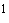 ________________ Декларация предоставляется в отношении одного объекта недвижимости на русском языке, на бумажном носителе, заполняется разборчиво от руки печатными буквами шариковой ручкой с чернилами черного либо синего цвета или с использованием технических средств, или в форме электронного документа без сокращений слов, аббревиатур, исправлений, подчисток или иных помарок.Информация в строках декларации указывается при ее наличии. Если значения, описания не значатся, ставится прочерк.Раздел N 3 при подаче декларации собственником не заполняется.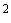 Раздел N 5 при подаче декларации заполняется в отношении земельного участка.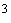 Раздел N 6 при подаче декларации заполняется в отношении здания, сооружения, помещения, машино-места, объекта незавершенного строительства, ЕНК, предприятия как имущественного комплекса, иного вида объектов недвижимости.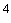 Собрание законодательства Российской Федерации, 2006, N 31, ст.3451; 2011, N 31, ст.4701.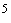 Собрание законодательства Российской Федерации, 2016, N 27, ст.4170. 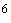 Электронный текст документаподготовлен АО "Кодекс" и сверен по: Официальный интернет-портал правовой информации www.pravo.gov.ru, 04.04.2017, N 0001201704040076Об утверждении Порядка рассмотрения декларации о характеристиках объекта недвижимости, в том числе ее формы (Источник: ИСС "КОДЕКС") Nп/п Nп/п Наименование характеристики Наименование характеристики Наименование характеристики Наименование характеристики Наименование характеристики Наименование характеристики Наименование характеристики Наименование характеристики Значение, описание Значение, описание Значение, описание Значение, описание Значение, описание Значение, описание Значение, описание Значение, описание Значение, описание Значение, описание Значение, описание Значение, описание Значение, описание 1 1 Основные характеристики Основные характеристики Основные характеристики Основные характеристики Основные характеристики Основные характеристики Основные характеристики Основные характеристики Основные характеристики Основные характеристики Основные характеристики Основные характеристики Основные характеристики Основные характеристики Основные характеристики Основные характеристики Основные характеристики Основные характеристики Основные характеристики Основные характеристики Основные характеристики 1.1 1.1 Вид объекта недвижимости Вид объекта недвижимости Вид объекта недвижимости Вид объекта недвижимости Вид объекта недвижимости Вид объекта недвижимости Вид объекта недвижимости Вид объекта недвижимости Вид объекта недвижимости Вид объекта недвижимости Вид объекта недвижимости Вид объекта недвижимости Вид объекта недвижимости Вид объекта недвижимости Вид объекта недвижимости Вид объекта недвижимости Вид объекта недвижимости Вид объекта недвижимости Вид объекта недвижимости Вид объекта недвижимости Вид объекта недвижимости Земельный участок Земельный участок Земельный участок Земельный участок Земельный участок Сооружение Единый недвижимый комплекс Единый недвижимый комплекс Единый недвижимый комплекс Единый недвижимый комплекс Единый недвижимый комплекс Единый недвижимый комплекс Единый недвижимый комплекс Единый недвижимый комплекс Единый недвижимый комплекс Здание (нежилое, жилое, многоквартирный дом, жилое строение) Здание (нежилое, жилое, многоквартирный дом, жилое строение) Здание (нежилое, жилое, многоквартирный дом, жилое строение) Здание (нежилое, жилое, многоквартирный дом, жилое строение) Здание (нежилое, жилое, многоквартирный дом, жилое строение) Машино-место Предприятие как имущественный комплекс Предприятие как имущественный комплекс Предприятие как имущественный комплекс Предприятие как имущественный комплекс Предприятие как имущественный комплекс Предприятие как имущественный комплекс Предприятие как имущественный комплекс Предприятие как имущественный комплекс Предприятие как имущественный комплекс Помещение (жилое, нежилое) Помещение (жилое, нежилое) Помещение (жилое, нежилое) Помещение (жилое, нежилое) Помещение (жилое, нежилое) Объект незавершенного строительства Иное: (указать вид объекта недвижимости, если он не поименован выше) Иное: (указать вид объекта недвижимости, если он не поименован выше) Иное: (указать вид объекта недвижимости, если он не поименован выше) Иное: (указать вид объекта недвижимости, если он не поименован выше) Иное: (указать вид объекта недвижимости, если он не поименован выше) Иное: (указать вид объекта недвижимости, если он не поименован выше) Иное: (указать вид объекта недвижимости, если он не поименован выше) Иное: (указать вид объекта недвижимости, если он не поименован выше) Иное: (указать вид объекта недвижимости, если он не поименован выше) 1.2 1.2 Кадастровый номер объекта недвижимости Кадастровый номер объекта недвижимости Кадастровый номер объекта недвижимости Кадастровый номер объекта недвижимости Кадастровый номер объекта недвижимости Кадастровый номер объекта недвижимости Кадастровый номер объекта недвижимости Кадастровый номер объекта недвижимости 2 2 Сведения о собственнике Сведения о собственнике Сведения о собственнике Сведения о собственнике Сведения о собственнике Сведения о собственнике Сведения о собственнике Сведения о собственнике Сведения о собственнике Сведения о собственнике Сведения о собственнике Сведения о собственнике Сведения о собственнике Сведения о собственнике Сведения о собственнике Сведения о собственнике Сведения о собственнике Сведения о собственнике Сведения о собственнике Сведения о собственнике Сведения о собственнике 2.1 2.1 Фамилия, имя, отчество (последнее - при наличии) физического лица, наименование юридического лица Фамилия, имя, отчество (последнее - при наличии) физического лица, наименование юридического лица Фамилия, имя, отчество (последнее - при наличии) физического лица, наименование юридического лица Фамилия, имя, отчество (последнее - при наличии) физического лица, наименование юридического лица Фамилия, имя, отчество (последнее - при наличии) физического лица, наименование юридического лица Фамилия, имя, отчество (последнее - при наличии) физического лица, наименование юридического лица Фамилия, имя, отчество (последнее - при наличии) физического лица, наименование юридического лица Фамилия, имя, отчество (последнее - при наличии) физического лица, наименование юридического лица 2.2 2.2 Почтовый адрес Почтовый адрес Почтовый адрес Почтовый адрес Почтовый адрес Почтовый адрес Почтовый адрес Почтовый адрес 2.3 2.3 Адрес электронной почты, телефон Адрес электронной почты, телефон Адрес электронной почты, телефон Адрес электронной почты, телефон Адрес электронной почты, телефон Адрес электронной почты, телефон Адрес электронной почты, телефон Адрес электронной почты, телефон 3 3 Сведения о заявителе Сведения о заявителе Сведения о заявителе Сведения о заявителе Сведения о заявителе Сведения о заявителе Сведения о заявителе Сведения о заявителе Сведения о заявителе Сведения о заявителе Сведения о заявителе Сведения о заявителе Сведения о заявителе Сведения о заявителе Сведения о заявителе Сведения о заявителе Сведения о заявителе Сведения о заявителе Сведения о заявителе Сведения о заявителе Сведения о заявителе 3.1 3.1 Фамилия, имя, отчество (последнее - при наличии) физического лица, наименование юридического лица Фамилия, имя, отчество (последнее - при наличии) физического лица, наименование юридического лица Фамилия, имя, отчество (последнее - при наличии) физического лица, наименование юридического лица Фамилия, имя, отчество (последнее - при наличии) физического лица, наименование юридического лица Фамилия, имя, отчество (последнее - при наличии) физического лица, наименование юридического лица Фамилия, имя, отчество (последнее - при наличии) физического лица, наименование юридического лица Фамилия, имя, отчество (последнее - при наличии) физического лица, наименование юридического лица Фамилия, имя, отчество (последнее - при наличии) физического лица, наименование юридического лица 3.2 3.2 Почтовый адрес Почтовый адрес Почтовый адрес Почтовый адрес Почтовый адрес Почтовый адрес Почтовый адрес Почтовый адрес 3.3 3.3 Адрес электронной почты, телефон Адрес электронной почты, телефон Адрес электронной почты, телефон Адрес электронной почты, телефон Адрес электронной почты, телефон Адрес электронной почты, телефон Адрес электронной почты, телефон Адрес электронной почты, телефон 4 4 Сведения о представителе заявителя Сведения о представителе заявителя Сведения о представителе заявителя Сведения о представителе заявителя Сведения о представителе заявителя Сведения о представителе заявителя Сведения о представителе заявителя Сведения о представителе заявителя Сведения о представителе заявителя Сведения о представителе заявителя Сведения о представителе заявителя Сведения о представителе заявителя Сведения о представителе заявителя Сведения о представителе заявителя Сведения о представителе заявителя Сведения о представителе заявителя Сведения о представителе заявителя Сведения о представителе заявителя Сведения о представителе заявителя Сведения о представителе заявителя Сведения о представителе заявителя 4.1 4.1 Фамилия, имя, отчество (последнее - при наличии) физического лица, наименование юридического лица Фамилия, имя, отчество (последнее - при наличии) физического лица, наименование юридического лица Фамилия, имя, отчество (последнее - при наличии) физического лица, наименование юридического лица Фамилия, имя, отчество (последнее - при наличии) физического лица, наименование юридического лица Фамилия, имя, отчество (последнее - при наличии) физического лица, наименование юридического лица Фамилия, имя, отчество (последнее - при наличии) физического лица, наименование юридического лица Фамилия, имя, отчество (последнее - при наличии) физического лица, наименование юридического лица Фамилия, имя, отчество (последнее - при наличии) физического лица, наименование юридического лица 4.2 4.2 Реквизиты (номер и дата) документа, удостоверяющего полномочия представителя Реквизиты (номер и дата) документа, удостоверяющего полномочия представителя Реквизиты (номер и дата) документа, удостоверяющего полномочия представителя Реквизиты (номер и дата) документа, удостоверяющего полномочия представителя Реквизиты (номер и дата) документа, удостоверяющего полномочия представителя Реквизиты (номер и дата) документа, удостоверяющего полномочия представителя Реквизиты (номер и дата) документа, удостоверяющего полномочия представителя Реквизиты (номер и дата) документа, удостоверяющего полномочия представителя 4.3 4.3 Почтовый адрес Почтовый адрес Почтовый адрес Почтовый адрес Почтовый адрес Почтовый адрес Почтовый адрес Почтовый адрес 4.4 4.4 Адрес электронной почты, телефон Адрес электронной почты, телефон Адрес электронной почты, телефон Адрес электронной почты, телефон Адрес электронной почты, телефон Адрес электронной почты, телефон Адрес электронной почты, телефон Адрес электронной почты, телефон 5 5 Сведения о характеристиках земельного участка Сведения о характеристиках земельного участка Сведения о характеристиках земельного участка Сведения о характеристиках земельного участка Сведения о характеристиках земельного участка Сведения о характеристиках земельного участка Сведения о характеристиках земельного участка Сведения о характеристиках земельного участка Сведения о характеристиках земельного участка Сведения о характеристиках земельного участка Сведения о характеристиках земельного участка Сведения о характеристиках земельного участка Сведения о характеристиках земельного участка Сведения о характеристиках земельного участка Сведения о характеристиках земельного участка Сведения о характеристиках земельного участка Сведения о характеристиках земельного участка Сведения о характеристиках земельного участка Сведения о характеристиках земельного участка Сведения о характеристиках земельного участка Сведения о характеристиках земельного участка 5.1 5.1 Основные характеристики Основные характеристики Основные характеристики Основные характеристики Основные характеристики Основные характеристики Основные характеристики Основные характеристики Основные характеристики Основные характеристики Основные характеристики Основные характеристики Основные характеристики Основные характеристики Основные характеристики Основные характеристики Основные характеристики Основные характеристики Основные характеристики Основные характеристики Основные характеристики 5.1.1 5.1.1 Категория земель Категория земель Категория земель Категория земель Категория земель Категория земель Категория земель Категория земель 5.1.2 5.1.2 Вид разрешенного использования Вид разрешенного использования Вид разрешенного использования Вид разрешенного использования Вид разрешенного использования Вид разрешенного использования Вид разрешенного использования Вид разрешенного использования 5.1.3 5.1.3 Адрес Адрес Адрес Адрес Адрес Адрес Адрес Адрес 5.1.4 5.1.4 Описание местоположения Описание местоположения Описание местоположения Описание местоположения Описание местоположения Описание местоположения Описание местоположения Описание местоположения 5.2 5.2 Количественные характеристики Количественные характеристики Количественные характеристики Количественные характеристики Количественные характеристики Количественные характеристики Количественные характеристики Количественные характеристики Количественные характеристики Количественные характеристики Количественные характеристики Количественные характеристики Количественные характеристики Количественные характеристики Количественные характеристики Количественные характеристики Количественные характеристики Количественные характеристики Количественные характеристики Количественные характеристики Количественные характеристики 5.2.1 5.2.1 Площадь Площадь Площадь Площадь Площадь Площадь Площадь Площадь 5.3 5.3 Качественные характеристики Качественные характеристики Качественные характеристики Качественные характеристики Качественные характеристики Качественные характеристики Качественные характеристики Качественные характеристики Качественные характеристики Качественные характеристики Качественные характеристики Качественные характеристики Качественные характеристики Качественные характеристики Качественные характеристики Качественные характеристики Качественные характеристики Качественные характеристики Качественные характеристики Качественные характеристики Качественные характеристики 5.3.1 5.3.1 Фактическое использование Фактическое использование Фактическое использование Фактическое использование Фактическое использование Фактическое использование Фактическое использование Фактическое использование 5.3.2 5.3.2 Сведения о лесах, водных объектах и об иных природных объектах, расположенных в пределах земельного участка Сведения о лесах, водных объектах и об иных природных объектах, расположенных в пределах земельного участка Сведения о лесах, водных объектах и об иных природных объектах, расположенных в пределах земельного участка Сведения о лесах, водных объектах и об иных природных объектах, расположенных в пределах земельного участка Сведения о лесах, водных объектах и об иных природных объектах, расположенных в пределах земельного участка Сведения о лесах, водных объектах и об иных природных объектах, расположенных в пределах земельного участка Сведения о лесах, водных объектах и об иных природных объектах, расположенных в пределах земельного участка Сведения о лесах, водных объектах и об иных природных объектах, расположенных в пределах земельного участка 5.3.3 5.3.3 Сведения о том, что земельный участок полностью или частично расположен в границах зоны с особыми условиями использования территории или территорий, на которых расположены объекты культурного наследия (памятники истории и культуры) народов Российской Федерации, включая ограничения по использованию земельного участка, установленные для такой зоны или территории Сведения о том, что земельный участок полностью или частично расположен в границах зоны с особыми условиями использования территории или территорий, на которых расположены объекты культурного наследия (памятники истории и культуры) народов Российской Федерации, включая ограничения по использованию земельного участка, установленные для такой зоны или территории Сведения о том, что земельный участок полностью или частично расположен в границах зоны с особыми условиями использования территории или территорий, на которых расположены объекты культурного наследия (памятники истории и культуры) народов Российской Федерации, включая ограничения по использованию земельного участка, установленные для такой зоны или территории Сведения о том, что земельный участок полностью или частично расположен в границах зоны с особыми условиями использования территории или территорий, на которых расположены объекты культурного наследия (памятники истории и культуры) народов Российской Федерации, включая ограничения по использованию земельного участка, установленные для такой зоны или территории Сведения о том, что земельный участок полностью или частично расположен в границах зоны с особыми условиями использования территории или территорий, на которых расположены объекты культурного наследия (памятники истории и культуры) народов Российской Федерации, включая ограничения по использованию земельного участка, установленные для такой зоны или территории Сведения о том, что земельный участок полностью или частично расположен в границах зоны с особыми условиями использования территории или территорий, на которых расположены объекты культурного наследия (памятники истории и культуры) народов Российской Федерации, включая ограничения по использованию земельного участка, установленные для такой зоны или территории Сведения о том, что земельный участок полностью или частично расположен в границах зоны с особыми условиями использования территории или территорий, на которых расположены объекты культурного наследия (памятники истории и культуры) народов Российской Федерации, включая ограничения по использованию земельного участка, установленные для такой зоны или территории Сведения о том, что земельный участок полностью или частично расположен в границах зоны с особыми условиями использования территории или территорий, на которых расположены объекты культурного наследия (памятники истории и культуры) народов Российской Федерации, включая ограничения по использованию земельного участка, установленные для такой зоны или территории 5.3.4 5.3.4 Сведения о том, что земельный участок расположен в границах особо охраняемой природной территории, охотничьих угодий, лесничеств, лесопарков Сведения о том, что земельный участок расположен в границах особо охраняемой природной территории, охотничьих угодий, лесничеств, лесопарков Сведения о том, что земельный участок расположен в границах особо охраняемой природной территории, охотничьих угодий, лесничеств, лесопарков Сведения о том, что земельный участок расположен в границах особо охраняемой природной территории, охотничьих угодий, лесничеств, лесопарков Сведения о том, что земельный участок расположен в границах особо охраняемой природной территории, охотничьих угодий, лесничеств, лесопарков Сведения о том, что земельный участок расположен в границах особо охраняемой природной территории, охотничьих угодий, лесничеств, лесопарков Сведения о том, что земельный участок расположен в границах особо охраняемой природной территории, охотничьих угодий, лесничеств, лесопарков Сведения о том, что земельный участок расположен в границах особо охраняемой природной территории, охотничьих угодий, лесничеств, лесопарков 5.3.5 5.3.5 Расположение земельного участка (в том числе удаленность земельного участка) относительно автомобильных дорог федерального, регионального или межмуниципального, местного значения, частных автомобильных дорог, их наименование Расположение земельного участка (в том числе удаленность земельного участка) относительно автомобильных дорог федерального, регионального или межмуниципального, местного значения, частных автомобильных дорог, их наименование Расположение земельного участка (в том числе удаленность земельного участка) относительно автомобильных дорог федерального, регионального или межмуниципального, местного значения, частных автомобильных дорог, их наименование Расположение земельного участка (в том числе удаленность земельного участка) относительно автомобильных дорог федерального, регионального или межмуниципального, местного значения, частных автомобильных дорог, их наименование Расположение земельного участка (в том числе удаленность земельного участка) относительно автомобильных дорог федерального, регионального или межмуниципального, местного значения, частных автомобильных дорог, их наименование Расположение земельного участка (в том числе удаленность земельного участка) относительно автомобильных дорог федерального, регионального или межмуниципального, местного значения, частных автомобильных дорог, их наименование Расположение земельного участка (в том числе удаленность земельного участка) относительно автомобильных дорог федерального, регионального или межмуниципального, местного значения, частных автомобильных дорог, их наименование Расположение земельного участка (в том числе удаленность земельного участка) относительно автомобильных дорог федерального, регионального или межмуниципального, местного значения, частных автомобильных дорог, их наименование 5.3.6 5.3.6 Тип покрытия (асфальт, бетон, улучшенное грунтовое покрытие, грунтовое покрытие, без покрытия и прочее) подъездного пути к земельному участку (в том числе удаленность земельного участка) Тип покрытия (асфальт, бетон, улучшенное грунтовое покрытие, грунтовое покрытие, без покрытия и прочее) подъездного пути к земельному участку (в том числе удаленность земельного участка) Тип покрытия (асфальт, бетон, улучшенное грунтовое покрытие, грунтовое покрытие, без покрытия и прочее) подъездного пути к земельному участку (в том числе удаленность земельного участка) Тип покрытия (асфальт, бетон, улучшенное грунтовое покрытие, грунтовое покрытие, без покрытия и прочее) подъездного пути к земельному участку (в том числе удаленность земельного участка) Тип покрытия (асфальт, бетон, улучшенное грунтовое покрытие, грунтовое покрытие, без покрытия и прочее) подъездного пути к земельному участку (в том числе удаленность земельного участка) Тип покрытия (асфальт, бетон, улучшенное грунтовое покрытие, грунтовое покрытие, без покрытия и прочее) подъездного пути к земельному участку (в том числе удаленность земельного участка) Тип покрытия (асфальт, бетон, улучшенное грунтовое покрытие, грунтовое покрытие, без покрытия и прочее) подъездного пути к земельному участку (в том числе удаленность земельного участка) Тип покрытия (асфальт, бетон, улучшенное грунтовое покрытие, грунтовое покрытие, без покрытия и прочее) подъездного пути к земельному участку (в том числе удаленность земельного участка) 5.3.7 5.3.7 Расположение земельного участка (в том числе удаленность земельного участка) относительно водных объектов (море, река, озеро, пруд, затопленный карьер и прочее), их наименование и тип Расположение земельного участка (в том числе удаленность земельного участка) относительно водных объектов (море, река, озеро, пруд, затопленный карьер и прочее), их наименование и тип Расположение земельного участка (в том числе удаленность земельного участка) относительно водных объектов (море, река, озеро, пруд, затопленный карьер и прочее), их наименование и тип Расположение земельного участка (в том числе удаленность земельного участка) относительно водных объектов (море, река, озеро, пруд, затопленный карьер и прочее), их наименование и тип Расположение земельного участка (в том числе удаленность земельного участка) относительно водных объектов (море, река, озеро, пруд, затопленный карьер и прочее), их наименование и тип Расположение земельного участка (в том числе удаленность земельного участка) относительно водных объектов (море, река, озеро, пруд, затопленный карьер и прочее), их наименование и тип Расположение земельного участка (в том числе удаленность земельного участка) относительно водных объектов (море, река, озеро, пруд, затопленный карьер и прочее), их наименование и тип Расположение земельного участка (в том числе удаленность земельного участка) относительно водных объектов (море, река, озеро, пруд, затопленный карьер и прочее), их наименование и тип 5.3.8 5.3.8 Расположение земельного участка (в том числе удаленность земельного участка) относительно рекреационной зоны (лесной массив, парковая зона, заповедная зона и прочее), ее наименование и тип Расположение земельного участка (в том числе удаленность земельного участка) относительно рекреационной зоны (лесной массив, парковая зона, заповедная зона и прочее), ее наименование и тип Расположение земельного участка (в том числе удаленность земельного участка) относительно рекреационной зоны (лесной массив, парковая зона, заповедная зона и прочее), ее наименование и тип Расположение земельного участка (в том числе удаленность земельного участка) относительно рекреационной зоны (лесной массив, парковая зона, заповедная зона и прочее), ее наименование и тип Расположение земельного участка (в том числе удаленность земельного участка) относительно рекреационной зоны (лесной массив, парковая зона, заповедная зона и прочее), ее наименование и тип Расположение земельного участка (в том числе удаленность земельного участка) относительно рекреационной зоны (лесной массив, парковая зона, заповедная зона и прочее), ее наименование и тип Расположение земельного участка (в том числе удаленность земельного участка) относительно рекреационной зоны (лесной массив, парковая зона, заповедная зона и прочее), ее наименование и тип Расположение земельного участка (в том числе удаленность земельного участка) относительно рекреационной зоны (лесной массив, парковая зона, заповедная зона и прочее), ее наименование и тип 5.3.9 5.3.9 Сведения о вхождении земельного участка в состав единого недвижимого комплекса (ЕНК) или предприятия как имущественного комплекса (в том числе кадастровый номер ЕНК, предприятия как имущественного комплекса) Сведения о вхождении земельного участка в состав единого недвижимого комплекса (ЕНК) или предприятия как имущественного комплекса (в том числе кадастровый номер ЕНК, предприятия как имущественного комплекса) Сведения о вхождении земельного участка в состав единого недвижимого комплекса (ЕНК) или предприятия как имущественного комплекса (в том числе кадастровый номер ЕНК, предприятия как имущественного комплекса) Сведения о вхождении земельного участка в состав единого недвижимого комплекса (ЕНК) или предприятия как имущественного комплекса (в том числе кадастровый номер ЕНК, предприятия как имущественного комплекса) Сведения о вхождении земельного участка в состав единого недвижимого комплекса (ЕНК) или предприятия как имущественного комплекса (в том числе кадастровый номер ЕНК, предприятия как имущественного комплекса) Сведения о вхождении земельного участка в состав единого недвижимого комплекса (ЕНК) или предприятия как имущественного комплекса (в том числе кадастровый номер ЕНК, предприятия как имущественного комплекса) Сведения о вхождении земельного участка в состав единого недвижимого комплекса (ЕНК) или предприятия как имущественного комплекса (в том числе кадастровый номер ЕНК, предприятия как имущественного комплекса) Сведения о вхождении земельного участка в состав единого недвижимого комплекса (ЕНК) или предприятия как имущественного комплекса (в том числе кадастровый номер ЕНК, предприятия как имущественного комплекса) 5.3.10 5.3.10 Описание коммуникаций (электроснабжение, газоснабжение, водоснабжение, теплоснабжение, канализация), в том числе их удаленность от земельного участка Описание коммуникаций (электроснабжение, газоснабжение, водоснабжение, теплоснабжение, канализация), в том числе их удаленность от земельного участка Описание коммуникаций (электроснабжение, газоснабжение, водоснабжение, теплоснабжение, канализация), в том числе их удаленность от земельного участка Описание коммуникаций (электроснабжение, газоснабжение, водоснабжение, теплоснабжение, канализация), в том числе их удаленность от земельного участка Описание коммуникаций (электроснабжение, газоснабжение, водоснабжение, теплоснабжение, канализация), в том числе их удаленность от земельного участка Описание коммуникаций (электроснабжение, газоснабжение, водоснабжение, теплоснабжение, канализация), в том числе их удаленность от земельного участка Описание коммуникаций (электроснабжение, газоснабжение, водоснабжение, теплоснабжение, канализация), в том числе их удаленность от земельного участка Описание коммуникаций (электроснабжение, газоснабжение, водоснабжение, теплоснабжение, канализация), в том числе их удаленность от земельного участка 5.4 5.4 Характеристики зданий, сооружений, объектов незавершенного строительства, расположенных на земельном участке Характеристики зданий, сооружений, объектов незавершенного строительства, расположенных на земельном участке Характеристики зданий, сооружений, объектов незавершенного строительства, расположенных на земельном участке Характеристики зданий, сооружений, объектов незавершенного строительства, расположенных на земельном участке Характеристики зданий, сооружений, объектов незавершенного строительства, расположенных на земельном участке Характеристики зданий, сооружений, объектов незавершенного строительства, расположенных на земельном участке Характеристики зданий, сооружений, объектов незавершенного строительства, расположенных на земельном участке Характеристики зданий, сооружений, объектов незавершенного строительства, расположенных на земельном участке 5.4.1 5.4.1 Вид объекта недвижимости Вид объекта недвижимости Вид объекта недвижимости Вид объекта недвижимости Вид объекта недвижимости Вид объекта недвижимости Вид объекта недвижимости Вид объекта недвижимости 5.4.2 5.4.2 Кадастровый номер Кадастровый номер Кадастровый номер Кадастровый номер Кадастровый номер Кадастровый номер Кадастровый номер Кадастровый номер 5.4.3 5.4.3 Назначение здания (нежилое, жилое, многоквартирный дом, жилое строение), помещения (жилое (квартира, комната), нежилое), ЕНК, предприятия как имущественного комплекса, объекта незавершенного строительства, иного вида объекта недвижимости Назначение здания (нежилое, жилое, многоквартирный дом, жилое строение), помещения (жилое (квартира, комната), нежилое), ЕНК, предприятия как имущественного комплекса, объекта незавершенного строительства, иного вида объекта недвижимости Назначение здания (нежилое, жилое, многоквартирный дом, жилое строение), помещения (жилое (квартира, комната), нежилое), ЕНК, предприятия как имущественного комплекса, объекта незавершенного строительства, иного вида объекта недвижимости Назначение здания (нежилое, жилое, многоквартирный дом, жилое строение), помещения (жилое (квартира, комната), нежилое), ЕНК, предприятия как имущественного комплекса, объекта незавершенного строительства, иного вида объекта недвижимости Назначение здания (нежилое, жилое, многоквартирный дом, жилое строение), помещения (жилое (квартира, комната), нежилое), ЕНК, предприятия как имущественного комплекса, объекта незавершенного строительства, иного вида объекта недвижимости Назначение здания (нежилое, жилое, многоквартирный дом, жилое строение), помещения (жилое (квартира, комната), нежилое), ЕНК, предприятия как имущественного комплекса, объекта незавершенного строительства, иного вида объекта недвижимости Назначение здания (нежилое, жилое, многоквартирный дом, жилое строение), помещения (жилое (квартира, комната), нежилое), ЕНК, предприятия как имущественного комплекса, объекта незавершенного строительства, иного вида объекта недвижимости Назначение здания (нежилое, жилое, многоквартирный дом, жилое строение), помещения (жилое (квартира, комната), нежилое), ЕНК, предприятия как имущественного комплекса, объекта незавершенного строительства, иного вида объекта недвижимости 5.4.4 5.4.4 Наименование зданий, сооружений Наименование зданий, сооружений Наименование зданий, сооружений Наименование зданий, сооружений Наименование зданий, сооружений Наименование зданий, сооружений Наименование зданий, сооружений Наименование зданий, сооружений 5.4.5 5.4.5 Вид разрешенного использования зданий, сооружений Вид разрешенного использования зданий, сооружений Вид разрешенного использования зданий, сооружений Вид разрешенного использования зданий, сооружений Вид разрешенного использования зданий, сооружений Вид разрешенного использования зданий, сооружений Вид разрешенного использования зданий, сооружений Вид разрешенного использования зданий, сооружений 5.4.6 5.4.6 Площадь зданий, сооружений Площадь зданий, сооружений Площадь зданий, сооружений Площадь зданий, сооружений Площадь зданий, сооружений Площадь зданий, сооружений Площадь зданий, сооружений Площадь зданий, сооружений 5.4.7 5.4.7 Количество этажей, в том числе подземных этажей, зданий или сооружений (при наличии этажности у зданий или сооружений) Количество этажей, в том числе подземных этажей, зданий или сооружений (при наличии этажности у зданий или сооружений) Количество этажей, в том числе подземных этажей, зданий или сооружений (при наличии этажности у зданий или сооружений) Количество этажей, в том числе подземных этажей, зданий или сооружений (при наличии этажности у зданий или сооружений) Количество этажей, в том числе подземных этажей, зданий или сооружений (при наличии этажности у зданий или сооружений) Количество этажей, в том числе подземных этажей, зданий или сооружений (при наличии этажности у зданий или сооружений) Количество этажей, в том числе подземных этажей, зданий или сооружений (при наличии этажности у зданий или сооружений) Количество этажей, в том числе подземных этажей, зданий или сооружений (при наличии этажности у зданий или сооружений) 5.4.8 5.4.8 Материал наружных стен зданий, сооружений, объектов незавершенного строительства Материал наружных стен зданий, сооружений, объектов незавершенного строительства Материал наружных стен зданий, сооружений, объектов незавершенного строительства Материал наружных стен зданий, сооружений, объектов незавершенного строительства Материал наружных стен зданий, сооружений, объектов незавершенного строительства Материал наружных стен зданий, сооружений, объектов незавершенного строительства Материал наружных стен зданий, сооружений, объектов незавершенного строительства Материал наружных стен зданий, сооружений, объектов незавершенного строительства 5.4.9 5.4.9 Год ввода в эксплуатацию расположенных на земельном участке зданий или сооружений по завершении их строительства либо год завершения строительства таких объектов недвижимости, если в соответствии с федеральным законом выдача разрешения на ввод объекта в эксплуатацию для зданий или сооружений не предусматривается Год ввода в эксплуатацию расположенных на земельном участке зданий или сооружений по завершении их строительства либо год завершения строительства таких объектов недвижимости, если в соответствии с федеральным законом выдача разрешения на ввод объекта в эксплуатацию для зданий или сооружений не предусматривается Год ввода в эксплуатацию расположенных на земельном участке зданий или сооружений по завершении их строительства либо год завершения строительства таких объектов недвижимости, если в соответствии с федеральным законом выдача разрешения на ввод объекта в эксплуатацию для зданий или сооружений не предусматривается Год ввода в эксплуатацию расположенных на земельном участке зданий или сооружений по завершении их строительства либо год завершения строительства таких объектов недвижимости, если в соответствии с федеральным законом выдача разрешения на ввод объекта в эксплуатацию для зданий или сооружений не предусматривается Год ввода в эксплуатацию расположенных на земельном участке зданий или сооружений по завершении их строительства либо год завершения строительства таких объектов недвижимости, если в соответствии с федеральным законом выдача разрешения на ввод объекта в эксплуатацию для зданий или сооружений не предусматривается Год ввода в эксплуатацию расположенных на земельном участке зданий или сооружений по завершении их строительства либо год завершения строительства таких объектов недвижимости, если в соответствии с федеральным законом выдача разрешения на ввод объекта в эксплуатацию для зданий или сооружений не предусматривается Год ввода в эксплуатацию расположенных на земельном участке зданий или сооружений по завершении их строительства либо год завершения строительства таких объектов недвижимости, если в соответствии с федеральным законом выдача разрешения на ввод объекта в эксплуатацию для зданий или сооружений не предусматривается Год ввода в эксплуатацию расположенных на земельном участке зданий или сооружений по завершении их строительства либо год завершения строительства таких объектов недвижимости, если в соответствии с федеральным законом выдача разрешения на ввод объекта в эксплуатацию для зданий или сооружений не предусматривается 5.4.10 5.4.10 Дата окончания проведения капитального ремонта (реконструкции) зданий, сооружений Дата окончания проведения капитального ремонта (реконструкции) зданий, сооружений Дата окончания проведения капитального ремонта (реконструкции) зданий, сооружений Дата окончания проведения капитального ремонта (реконструкции) зданий, сооружений Дата окончания проведения капитального ремонта (реконструкции) зданий, сооружений Дата окончания проведения капитального ремонта (реконструкции) зданий, сооружений Дата окончания проведения капитального ремонта (реконструкции) зданий, сооружений Дата окончания проведения капитального ремонта (реконструкции) зданий, сооружений 5.5 5.5 Иное Иное Иное Иное Иное Иное Иное Иное 6 6 Сведения о характеристиках здания, сооружения, помещения, машино-места, объекта незавершенного строительства, единого недвижимого комплекса, предприятия как имущественного комплекса, иного вида объектов недвижимости Сведения о характеристиках здания, сооружения, помещения, машино-места, объекта незавершенного строительства, единого недвижимого комплекса, предприятия как имущественного комплекса, иного вида объектов недвижимости Сведения о характеристиках здания, сооружения, помещения, машино-места, объекта незавершенного строительства, единого недвижимого комплекса, предприятия как имущественного комплекса, иного вида объектов недвижимости Сведения о характеристиках здания, сооружения, помещения, машино-места, объекта незавершенного строительства, единого недвижимого комплекса, предприятия как имущественного комплекса, иного вида объектов недвижимости Сведения о характеристиках здания, сооружения, помещения, машино-места, объекта незавершенного строительства, единого недвижимого комплекса, предприятия как имущественного комплекса, иного вида объектов недвижимости Сведения о характеристиках здания, сооружения, помещения, машино-места, объекта незавершенного строительства, единого недвижимого комплекса, предприятия как имущественного комплекса, иного вида объектов недвижимости Сведения о характеристиках здания, сооружения, помещения, машино-места, объекта незавершенного строительства, единого недвижимого комплекса, предприятия как имущественного комплекса, иного вида объектов недвижимости Сведения о характеристиках здания, сооружения, помещения, машино-места, объекта незавершенного строительства, единого недвижимого комплекса, предприятия как имущественного комплекса, иного вида объектов недвижимости Сведения о характеристиках здания, сооружения, помещения, машино-места, объекта незавершенного строительства, единого недвижимого комплекса, предприятия как имущественного комплекса, иного вида объектов недвижимости Сведения о характеристиках здания, сооружения, помещения, машино-места, объекта незавершенного строительства, единого недвижимого комплекса, предприятия как имущественного комплекса, иного вида объектов недвижимости Сведения о характеристиках здания, сооружения, помещения, машино-места, объекта незавершенного строительства, единого недвижимого комплекса, предприятия как имущественного комплекса, иного вида объектов недвижимости Сведения о характеристиках здания, сооружения, помещения, машино-места, объекта незавершенного строительства, единого недвижимого комплекса, предприятия как имущественного комплекса, иного вида объектов недвижимости Сведения о характеристиках здания, сооружения, помещения, машино-места, объекта незавершенного строительства, единого недвижимого комплекса, предприятия как имущественного комплекса, иного вида объектов недвижимости Сведения о характеристиках здания, сооружения, помещения, машино-места, объекта незавершенного строительства, единого недвижимого комплекса, предприятия как имущественного комплекса, иного вида объектов недвижимости Сведения о характеристиках здания, сооружения, помещения, машино-места, объекта незавершенного строительства, единого недвижимого комплекса, предприятия как имущественного комплекса, иного вида объектов недвижимости Сведения о характеристиках здания, сооружения, помещения, машино-места, объекта незавершенного строительства, единого недвижимого комплекса, предприятия как имущественного комплекса, иного вида объектов недвижимости Сведения о характеристиках здания, сооружения, помещения, машино-места, объекта незавершенного строительства, единого недвижимого комплекса, предприятия как имущественного комплекса, иного вида объектов недвижимости Сведения о характеристиках здания, сооружения, помещения, машино-места, объекта незавершенного строительства, единого недвижимого комплекса, предприятия как имущественного комплекса, иного вида объектов недвижимости Сведения о характеристиках здания, сооружения, помещения, машино-места, объекта незавершенного строительства, единого недвижимого комплекса, предприятия как имущественного комплекса, иного вида объектов недвижимости Сведения о характеристиках здания, сооружения, помещения, машино-места, объекта незавершенного строительства, единого недвижимого комплекса, предприятия как имущественного комплекса, иного вида объектов недвижимости Сведения о характеристиках здания, сооружения, помещения, машино-места, объекта незавершенного строительства, единого недвижимого комплекса, предприятия как имущественного комплекса, иного вида объектов недвижимости 6.1 6.1 Основные характеристики Основные характеристики Основные характеристики Основные характеристики Основные характеристики Основные характеристики Основные характеристики Основные характеристики Основные характеристики Основные характеристики Основные характеристики Основные характеристики Основные характеристики Основные характеристики Основные характеристики Основные характеристики Основные характеристики Основные характеристики Основные характеристики Основные характеристики Основные характеристики 6.1.1 6.1.1 Назначение здания (нежилое, жилое, многоквартирный дом, жилое строение), помещения (жилое (квартира, комната), нежилое), ЕНК, предприятия как имущественного комплекса, объекта незавершенного строительства, иного вида объекта недвижимости Назначение здания (нежилое, жилое, многоквартирный дом, жилое строение), помещения (жилое (квартира, комната), нежилое), ЕНК, предприятия как имущественного комплекса, объекта незавершенного строительства, иного вида объекта недвижимости Назначение здания (нежилое, жилое, многоквартирный дом, жилое строение), помещения (жилое (квартира, комната), нежилое), ЕНК, предприятия как имущественного комплекса, объекта незавершенного строительства, иного вида объекта недвижимости Назначение здания (нежилое, жилое, многоквартирный дом, жилое строение), помещения (жилое (квартира, комната), нежилое), ЕНК, предприятия как имущественного комплекса, объекта незавершенного строительства, иного вида объекта недвижимости Назначение здания (нежилое, жилое, многоквартирный дом, жилое строение), помещения (жилое (квартира, комната), нежилое), ЕНК, предприятия как имущественного комплекса, объекта незавершенного строительства, иного вида объекта недвижимости Назначение здания (нежилое, жилое, многоквартирный дом, жилое строение), помещения (жилое (квартира, комната), нежилое), ЕНК, предприятия как имущественного комплекса, объекта незавершенного строительства, иного вида объекта недвижимости Назначение здания (нежилое, жилое, многоквартирный дом, жилое строение), помещения (жилое (квартира, комната), нежилое), ЕНК, предприятия как имущественного комплекса, объекта незавершенного строительства, иного вида объекта недвижимости Назначение здания (нежилое, жилое, многоквартирный дом, жилое строение), помещения (жилое (квартира, комната), нежилое), ЕНК, предприятия как имущественного комплекса, объекта незавершенного строительства, иного вида объекта недвижимости Назначение здания (нежилое, жилое, многоквартирный дом, жилое строение), помещения (жилое (квартира, комната), нежилое), ЕНК, предприятия как имущественного комплекса, объекта незавершенного строительства, иного вида объекта недвижимости 6.1.2 6.1.2 Вид разрешенного использования, если объектом недвижимости является здание, сооружение, помещение Вид разрешенного использования, если объектом недвижимости является здание, сооружение, помещение Вид разрешенного использования, если объектом недвижимости является здание, сооружение, помещение Вид разрешенного использования, если объектом недвижимости является здание, сооружение, помещение Вид разрешенного использования, если объектом недвижимости является здание, сооружение, помещение Вид разрешенного использования, если объектом недвижимости является здание, сооружение, помещение Вид разрешенного использования, если объектом недвижимости является здание, сооружение, помещение Вид разрешенного использования, если объектом недвижимости является здание, сооружение, помещение Вид разрешенного использования, если объектом недвижимости является здание, сооружение, помещение 6.1.3 6.1.3 Адрес Адрес Адрес Адрес Адрес Адрес Адрес Адрес Адрес 6.1.4 6.1.4 Описание местоположения Описание местоположения Описание местоположения Описание местоположения Описание местоположения Описание местоположения Описание местоположения Описание местоположения Описание местоположения 6.1.5 6.1.5 Кадастровые номера помещений, машино-мест, расположенных в здании или сооружении, если объектом недвижимости является здание или сооружение Кадастровые номера помещений, машино-мест, расположенных в здании или сооружении, если объектом недвижимости является здание или сооружение Кадастровые номера помещений, машино-мест, расположенных в здании или сооружении, если объектом недвижимости является здание или сооружение Кадастровые номера помещений, машино-мест, расположенных в здании или сооружении, если объектом недвижимости является здание или сооружение Кадастровые номера помещений, машино-мест, расположенных в здании или сооружении, если объектом недвижимости является здание или сооружение Кадастровые номера помещений, машино-мест, расположенных в здании или сооружении, если объектом недвижимости является здание или сооружение Кадастровые номера помещений, машино-мест, расположенных в здании или сооружении, если объектом недвижимости является здание или сооружение Кадастровые номера помещений, машино-мест, расположенных в здании или сооружении, если объектом недвижимости является здание или сооружение Кадастровые номера помещений, машино-мест, расположенных в здании или сооружении, если объектом недвижимости является здание или сооружение 6.1.6 6.1.6 Кадастровые номера земельных участков, в пределах которых расположены здание, помещение, машино-место, сооружение, объект незавершенного строительства, ЕНК, предприятие как имущественный комплекс, иной вид объекта недвижимости Кадастровые номера земельных участков, в пределах которых расположены здание, помещение, машино-место, сооружение, объект незавершенного строительства, ЕНК, предприятие как имущественный комплекс, иной вид объекта недвижимости Кадастровые номера земельных участков, в пределах которых расположены здание, помещение, машино-место, сооружение, объект незавершенного строительства, ЕНК, предприятие как имущественный комплекс, иной вид объекта недвижимости Кадастровые номера земельных участков, в пределах которых расположены здание, помещение, машино-место, сооружение, объект незавершенного строительства, ЕНК, предприятие как имущественный комплекс, иной вид объекта недвижимости Кадастровые номера земельных участков, в пределах которых расположены здание, помещение, машино-место, сооружение, объект незавершенного строительства, ЕНК, предприятие как имущественный комплекс, иной вид объекта недвижимости Кадастровые номера земельных участков, в пределах которых расположены здание, помещение, машино-место, сооружение, объект незавершенного строительства, ЕНК, предприятие как имущественный комплекс, иной вид объекта недвижимости Кадастровые номера земельных участков, в пределах которых расположены здание, помещение, машино-место, сооружение, объект незавершенного строительства, ЕНК, предприятие как имущественный комплекс, иной вид объекта недвижимости Кадастровые номера земельных участков, в пределах которых расположены здание, помещение, машино-место, сооружение, объект незавершенного строительства, ЕНК, предприятие как имущественный комплекс, иной вид объекта недвижимости Кадастровые номера земельных участков, в пределах которых расположены здание, помещение, машино-место, сооружение, объект незавершенного строительства, ЕНК, предприятие как имущественный комплекс, иной вид объекта недвижимости 6.1.7 6.1.7 Кадастровый номер квартиры, в которой расположена комната, если объектом недвижимости является комната Кадастровый номер квартиры, в которой расположена комната, если объектом недвижимости является комната Кадастровый номер квартиры, в которой расположена комната, если объектом недвижимости является комната Кадастровый номер квартиры, в которой расположена комната, если объектом недвижимости является комната Кадастровый номер квартиры, в которой расположена комната, если объектом недвижимости является комната Кадастровый номер квартиры, в которой расположена комната, если объектом недвижимости является комната Кадастровый номер квартиры, в которой расположена комната, если объектом недвижимости является комната Кадастровый номер квартиры, в которой расположена комната, если объектом недвижимости является комната Кадастровый номер квартиры, в которой расположена комната, если объектом недвижимости является комната 6.1.8 6.1.8 Сведения о вхождении здания, сооружения, помещения, машино-места, объекта незавершенного строительства в состав ЕНК или предприятия как имущественного комплекса (в том числе кадастровый номер ЕНК, предприятия как имущественного комплекса), если объектом недвижимости является здание, сооружение, помещение, машино-место, объект незавершенного строительства Сведения о вхождении здания, сооружения, помещения, машино-места, объекта незавершенного строительства в состав ЕНК или предприятия как имущественного комплекса (в том числе кадастровый номер ЕНК, предприятия как имущественного комплекса), если объектом недвижимости является здание, сооружение, помещение, машино-место, объект незавершенного строительства Сведения о вхождении здания, сооружения, помещения, машино-места, объекта незавершенного строительства в состав ЕНК или предприятия как имущественного комплекса (в том числе кадастровый номер ЕНК, предприятия как имущественного комплекса), если объектом недвижимости является здание, сооружение, помещение, машино-место, объект незавершенного строительства Сведения о вхождении здания, сооружения, помещения, машино-места, объекта незавершенного строительства в состав ЕНК или предприятия как имущественного комплекса (в том числе кадастровый номер ЕНК, предприятия как имущественного комплекса), если объектом недвижимости является здание, сооружение, помещение, машино-место, объект незавершенного строительства Сведения о вхождении здания, сооружения, помещения, машино-места, объекта незавершенного строительства в состав ЕНК или предприятия как имущественного комплекса (в том числе кадастровый номер ЕНК, предприятия как имущественного комплекса), если объектом недвижимости является здание, сооружение, помещение, машино-место, объект незавершенного строительства Сведения о вхождении здания, сооружения, помещения, машино-места, объекта незавершенного строительства в состав ЕНК или предприятия как имущественного комплекса (в том числе кадастровый номер ЕНК, предприятия как имущественного комплекса), если объектом недвижимости является здание, сооружение, помещение, машино-место, объект незавершенного строительства Сведения о вхождении здания, сооружения, помещения, машино-места, объекта незавершенного строительства в состав ЕНК или предприятия как имущественного комплекса (в том числе кадастровый номер ЕНК, предприятия как имущественного комплекса), если объектом недвижимости является здание, сооружение, помещение, машино-место, объект незавершенного строительства Сведения о вхождении здания, сооружения, помещения, машино-места, объекта незавершенного строительства в состав ЕНК или предприятия как имущественного комплекса (в том числе кадастровый номер ЕНК, предприятия как имущественного комплекса), если объектом недвижимости является здание, сооружение, помещение, машино-место, объект незавершенного строительства Сведения о вхождении здания, сооружения, помещения, машино-места, объекта незавершенного строительства в состав ЕНК или предприятия как имущественного комплекса (в том числе кадастровый номер ЕНК, предприятия как имущественного комплекса), если объектом недвижимости является здание, сооружение, помещение, машино-место, объект незавершенного строительства 6.1.9 6.1.9 Кадастровые номера объектов недвижимости, входящих в состав ЕНК, если объектом недвижимости является единый недвижимый комплекс или кадастровые номера объектов недвижимости, входящих в состав предприятия как имущественного комплекса, если объектом недвижимости является предприятие как имущественный комплекс и в его состав входят объекты недвижимости Кадастровые номера объектов недвижимости, входящих в состав ЕНК, если объектом недвижимости является единый недвижимый комплекс или кадастровые номера объектов недвижимости, входящих в состав предприятия как имущественного комплекса, если объектом недвижимости является предприятие как имущественный комплекс и в его состав входят объекты недвижимости Кадастровые номера объектов недвижимости, входящих в состав ЕНК, если объектом недвижимости является единый недвижимый комплекс или кадастровые номера объектов недвижимости, входящих в состав предприятия как имущественного комплекса, если объектом недвижимости является предприятие как имущественный комплекс и в его состав входят объекты недвижимости Кадастровые номера объектов недвижимости, входящих в состав ЕНК, если объектом недвижимости является единый недвижимый комплекс или кадастровые номера объектов недвижимости, входящих в состав предприятия как имущественного комплекса, если объектом недвижимости является предприятие как имущественный комплекс и в его состав входят объекты недвижимости Кадастровые номера объектов недвижимости, входящих в состав ЕНК, если объектом недвижимости является единый недвижимый комплекс или кадастровые номера объектов недвижимости, входящих в состав предприятия как имущественного комплекса, если объектом недвижимости является предприятие как имущественный комплекс и в его состав входят объекты недвижимости Кадастровые номера объектов недвижимости, входящих в состав ЕНК, если объектом недвижимости является единый недвижимый комплекс или кадастровые номера объектов недвижимости, входящих в состав предприятия как имущественного комплекса, если объектом недвижимости является предприятие как имущественный комплекс и в его состав входят объекты недвижимости Кадастровые номера объектов недвижимости, входящих в состав ЕНК, если объектом недвижимости является единый недвижимый комплекс или кадастровые номера объектов недвижимости, входящих в состав предприятия как имущественного комплекса, если объектом недвижимости является предприятие как имущественный комплекс и в его состав входят объекты недвижимости Кадастровые номера объектов недвижимости, входящих в состав ЕНК, если объектом недвижимости является единый недвижимый комплекс или кадастровые номера объектов недвижимости, входящих в состав предприятия как имущественного комплекса, если объектом недвижимости является предприятие как имущественный комплекс и в его состав входят объекты недвижимости Кадастровые номера объектов недвижимости, входящих в состав ЕНК, если объектом недвижимости является единый недвижимый комплекс или кадастровые номера объектов недвижимости, входящих в состав предприятия как имущественного комплекса, если объектом недвижимости является предприятие как имущественный комплекс и в его состав входят объекты недвижимости 6.1.10 6.1.10 Сведения о включении объекта недвижимости в единый государственный реестр объектов культурного наследия (памятников истории и культуры) народов Российской Федерации Сведения о включении объекта недвижимости в единый государственный реестр объектов культурного наследия (памятников истории и культуры) народов Российской Федерации Сведения о включении объекта недвижимости в единый государственный реестр объектов культурного наследия (памятников истории и культуры) народов Российской Федерации Сведения о включении объекта недвижимости в единый государственный реестр объектов культурного наследия (памятников истории и культуры) народов Российской Федерации Сведения о включении объекта недвижимости в единый государственный реестр объектов культурного наследия (памятников истории и культуры) народов Российской Федерации Сведения о включении объекта недвижимости в единый государственный реестр объектов культурного наследия (памятников истории и культуры) народов Российской Федерации Сведения о включении объекта недвижимости в единый государственный реестр объектов культурного наследия (памятников истории и культуры) народов Российской Федерации Сведения о включении объекта недвижимости в единый государственный реестр объектов культурного наследия (памятников истории и культуры) народов Российской Федерации Сведения о включении объекта недвижимости в единый государственный реестр объектов культурного наследия (памятников истории и культуры) народов Российской Федерации 6.2 6.2 Количественные характеристики Количественные характеристики Количественные характеристики Количественные характеристики Количественные характеристики Количественные характеристики Количественные характеристики Количественные характеристики Количественные характеристики Количественные характеристики Количественные характеристики Количественные характеристики Количественные характеристики Количественные характеристики Количественные характеристики Количественные характеристики Количественные характеристики Количественные характеристики Количественные характеристики Количественные характеристики Количественные характеристики 6.2.1 6.2.1 Площадь (здания, помещения, машино-места, сооружения), основная характеристика (сооружения), проектируемая основная характеристика (объект незавершенного строительства) Площадь (здания, помещения, машино-места, сооружения), основная характеристика (сооружения), проектируемая основная характеристика (объект незавершенного строительства) Площадь (здания, помещения, машино-места, сооружения), основная характеристика (сооружения), проектируемая основная характеристика (объект незавершенного строительства) Площадь (здания, помещения, машино-места, сооружения), основная характеристика (сооружения), проектируемая основная характеристика (объект незавершенного строительства) Площадь (здания, помещения, машино-места, сооружения), основная характеристика (сооружения), проектируемая основная характеристика (объект незавершенного строительства) Площадь (здания, помещения, машино-места, сооружения), основная характеристика (сооружения), проектируемая основная характеристика (объект незавершенного строительства) Площадь (здания, помещения, машино-места, сооружения), основная характеристика (сооружения), проектируемая основная характеристика (объект незавершенного строительства) Площадь (здания, помещения, машино-места, сооружения), основная характеристика (сооружения), проектируемая основная характеристика (объект незавершенного строительства) Площадь (здания, помещения, машино-места, сооружения), основная характеристика (сооружения), проектируемая основная характеристика (объект незавершенного строительства) 6.2.2 6.2.2 Количество этажей, в том числе подземных этажей, если объектом недвижимости является здание или сооружение (при наличии этажности у здания или сооружения) Количество этажей, в том числе подземных этажей, если объектом недвижимости является здание или сооружение (при наличии этажности у здания или сооружения) Количество этажей, в том числе подземных этажей, если объектом недвижимости является здание или сооружение (при наличии этажности у здания или сооружения) Количество этажей, в том числе подземных этажей, если объектом недвижимости является здание или сооружение (при наличии этажности у здания или сооружения) Количество этажей, в том числе подземных этажей, если объектом недвижимости является здание или сооружение (при наличии этажности у здания или сооружения) Количество этажей, в том числе подземных этажей, если объектом недвижимости является здание или сооружение (при наличии этажности у здания или сооружения) Количество этажей, в том числе подземных этажей, если объектом недвижимости является здание или сооружение (при наличии этажности у здания или сооружения) Количество этажей, в том числе подземных этажей, если объектом недвижимости является здание или сооружение (при наличии этажности у здания или сооружения) Количество этажей, в том числе подземных этажей, если объектом недвижимости является здание или сооружение (при наличии этажности у здания или сооружения) 6.2.3 6.2.3 Номер этажа здания или сооружения, на котором расположено помещение или машино-место, для помещений или машино-мест Номер этажа здания или сооружения, на котором расположено помещение или машино-место, для помещений или машино-мест Номер этажа здания или сооружения, на котором расположено помещение или машино-место, для помещений или машино-мест Номер этажа здания или сооружения, на котором расположено помещение или машино-место, для помещений или машино-мест Номер этажа здания или сооружения, на котором расположено помещение или машино-место, для помещений или машино-мест Номер этажа здания или сооружения, на котором расположено помещение или машино-место, для помещений или машино-мест Номер этажа здания или сооружения, на котором расположено помещение или машино-место, для помещений или машино-мест Номер этажа здания или сооружения, на котором расположено помещение или машино-место, для помещений или машино-мест Номер этажа здания или сооружения, на котором расположено помещение или машино-место, для помещений или машино-мест 6.3 6.3 Качественные характеристики Качественные характеристики Качественные характеристики Качественные характеристики Качественные характеристики Качественные характеристики Качественные характеристики Качественные характеристики Качественные характеристики Качественные характеристики Качественные характеристики Качественные характеристики Качественные характеристики Качественные характеристики Качественные характеристики Качественные характеристики Качественные характеристики Качественные характеристики Качественные характеристики Качественные характеристики Качественные характеристики 6.3.1 6.3.1 Фактическое использование Фактическое использование Фактическое использование Фактическое использование Фактическое использование Фактическое использование Фактическое использование Фактическое использование Фактическое использование 6.3.2 6.3.2 Наименование, если объектом недвижимости являются здания, сооружения, помещения, машино-место, ЕНК, предприятие как имущественный комплекс Наименование, если объектом недвижимости являются здания, сооружения, помещения, машино-место, ЕНК, предприятие как имущественный комплекс Наименование, если объектом недвижимости являются здания, сооружения, помещения, машино-место, ЕНК, предприятие как имущественный комплекс Наименование, если объектом недвижимости являются здания, сооружения, помещения, машино-место, ЕНК, предприятие как имущественный комплекс Наименование, если объектом недвижимости являются здания, сооружения, помещения, машино-место, ЕНК, предприятие как имущественный комплекс Наименование, если объектом недвижимости являются здания, сооружения, помещения, машино-место, ЕНК, предприятие как имущественный комплекс Наименование, если объектом недвижимости являются здания, сооружения, помещения, машино-место, ЕНК, предприятие как имущественный комплекс Наименование, если объектом недвижимости являются здания, сооружения, помещения, машино-место, ЕНК, предприятие как имущественный комплекс Наименование, если объектом недвижимости являются здания, сооружения, помещения, машино-место, ЕНК, предприятие как имущественный комплекс 6.3.3 6.3.3 Материал наружных стен, если объектом недвижимости является здание, сооружение, объект незавершенного строительства Материал наружных стен, если объектом недвижимости является здание, сооружение, объект незавершенного строительства Материал наружных стен, если объектом недвижимости является здание, сооружение, объект незавершенного строительства Материал наружных стен, если объектом недвижимости является здание, сооружение, объект незавершенного строительства Материал наружных стен, если объектом недвижимости является здание, сооружение, объект незавершенного строительства Материал наружных стен, если объектом недвижимости является здание, сооружение, объект незавершенного строительства Материал наружных стен, если объектом недвижимости является здание, сооружение, объект незавершенного строительства Материал наружных стен, если объектом недвижимости является здание, сооружение, объект незавершенного строительства Материал наружных стен, если объектом недвижимости является здание, сооружение, объект незавершенного строительства 6.3.4 6.3.4 Год ввода в эксплуатацию здания или сооружения по завершении его строительства либо год завершения строительства таких объектов недвижимости, если в соответствии с федеральным законом выдача разрешения на ввод объекта в эксплуатацию не предусматривается, если объектом недвижимости является здание или сооружение Год ввода в эксплуатацию здания или сооружения по завершении его строительства либо год завершения строительства таких объектов недвижимости, если в соответствии с федеральным законом выдача разрешения на ввод объекта в эксплуатацию не предусматривается, если объектом недвижимости является здание или сооружение Год ввода в эксплуатацию здания или сооружения по завершении его строительства либо год завершения строительства таких объектов недвижимости, если в соответствии с федеральным законом выдача разрешения на ввод объекта в эксплуатацию не предусматривается, если объектом недвижимости является здание или сооружение Год ввода в эксплуатацию здания или сооружения по завершении его строительства либо год завершения строительства таких объектов недвижимости, если в соответствии с федеральным законом выдача разрешения на ввод объекта в эксплуатацию не предусматривается, если объектом недвижимости является здание или сооружение Год ввода в эксплуатацию здания или сооружения по завершении его строительства либо год завершения строительства таких объектов недвижимости, если в соответствии с федеральным законом выдача разрешения на ввод объекта в эксплуатацию не предусматривается, если объектом недвижимости является здание или сооружение Год ввода в эксплуатацию здания или сооружения по завершении его строительства либо год завершения строительства таких объектов недвижимости, если в соответствии с федеральным законом выдача разрешения на ввод объекта в эксплуатацию не предусматривается, если объектом недвижимости является здание или сооружение Год ввода в эксплуатацию здания или сооружения по завершении его строительства либо год завершения строительства таких объектов недвижимости, если в соответствии с федеральным законом выдача разрешения на ввод объекта в эксплуатацию не предусматривается, если объектом недвижимости является здание или сооружение Год ввода в эксплуатацию здания или сооружения по завершении его строительства либо год завершения строительства таких объектов недвижимости, если в соответствии с федеральным законом выдача разрешения на ввод объекта в эксплуатацию не предусматривается, если объектом недвижимости является здание или сооружение Год ввода в эксплуатацию здания или сооружения по завершении его строительства либо год завершения строительства таких объектов недвижимости, если в соответствии с федеральным законом выдача разрешения на ввод объекта в эксплуатацию не предусматривается, если объектом недвижимости является здание или сооружение 6.3.5 6.3.5 Дата окончания проведения капитального ремонта (реконструкции), если объектом недвижимости является здание или сооружение Дата окончания проведения капитального ремонта (реконструкции), если объектом недвижимости является здание или сооружение Дата окончания проведения капитального ремонта (реконструкции), если объектом недвижимости является здание или сооружение Дата окончания проведения капитального ремонта (реконструкции), если объектом недвижимости является здание или сооружение Дата окончания проведения капитального ремонта (реконструкции), если объектом недвижимости является здание или сооружение Дата окончания проведения капитального ремонта (реконструкции), если объектом недвижимости является здание или сооружение Дата окончания проведения капитального ремонта (реконструкции), если объектом недвижимости является здание или сооружение Дата окончания проведения капитального ремонта (реконструкции), если объектом недвижимости является здание или сооружение Дата окончания проведения капитального ремонта (реконструкции), если объектом недвижимости является здание или сооружение 6.3.6 6.3.6 Сведения о том, что помещение предназначено для обслуживания всех остальных помещений и (или) машино-мест в здании, сооружении или о том, что такое помещение относится к имуществу общего пользования в многоквартирном доме, если объектом недвижимости является помещение Сведения о том, что помещение предназначено для обслуживания всех остальных помещений и (или) машино-мест в здании, сооружении или о том, что такое помещение относится к имуществу общего пользования в многоквартирном доме, если объектом недвижимости является помещение Сведения о том, что помещение предназначено для обслуживания всех остальных помещений и (или) машино-мест в здании, сооружении или о том, что такое помещение относится к имуществу общего пользования в многоквартирном доме, если объектом недвижимости является помещение Сведения о том, что помещение предназначено для обслуживания всех остальных помещений и (или) машино-мест в здании, сооружении или о том, что такое помещение относится к имуществу общего пользования в многоквартирном доме, если объектом недвижимости является помещение Сведения о том, что помещение предназначено для обслуживания всех остальных помещений и (или) машино-мест в здании, сооружении или о том, что такое помещение относится к имуществу общего пользования в многоквартирном доме, если объектом недвижимости является помещение Сведения о том, что помещение предназначено для обслуживания всех остальных помещений и (или) машино-мест в здании, сооружении или о том, что такое помещение относится к имуществу общего пользования в многоквартирном доме, если объектом недвижимости является помещение Сведения о том, что помещение предназначено для обслуживания всех остальных помещений и (или) машино-мест в здании, сооружении или о том, что такое помещение относится к имуществу общего пользования в многоквартирном доме, если объектом недвижимости является помещение Сведения о том, что помещение предназначено для обслуживания всех остальных помещений и (или) машино-мест в здании, сооружении или о том, что такое помещение относится к имуществу общего пользования в многоквартирном доме, если объектом недвижимости является помещение Сведения о том, что помещение предназначено для обслуживания всех остальных помещений и (или) машино-мест в здании, сооружении или о том, что такое помещение относится к имуществу общего пользования в многоквартирном доме, если объектом недвижимости является помещение 6.3.7 6.3.7 Линия застройки, если объектом недвижимости является здание, сооружение или объект незавершенного строительства Линия застройки, если объектом недвижимости является здание, сооружение или объект незавершенного строительства Линия застройки, если объектом недвижимости является здание, сооружение или объект незавершенного строительства Линия застройки, если объектом недвижимости является здание, сооружение или объект незавершенного строительства Линия застройки, если объектом недвижимости является здание, сооружение или объект незавершенного строительства Линия застройки, если объектом недвижимости является здание, сооружение или объект незавершенного строительства Линия застройки, если объектом недвижимости является здание, сооружение или объект незавершенного строительства Линия застройки, если объектом недвижимости является здание, сооружение или объект незавершенного строительства Линия застройки, если объектом недвижимости является здание, сооружение или объект незавершенного строительства 6.3.8 6.3.8 Наличие коммуникаций (электроснабжение, газоснабжение, водоснабжение, теплоснабжение, канализация) Наличие коммуникаций (электроснабжение, газоснабжение, водоснабжение, теплоснабжение, канализация) Наличие коммуникаций (электроснабжение, газоснабжение, водоснабжение, теплоснабжение, канализация) Наличие коммуникаций (электроснабжение, газоснабжение, водоснабжение, теплоснабжение, канализация) Наличие коммуникаций (электроснабжение, газоснабжение, водоснабжение, теплоснабжение, канализация) Наличие коммуникаций (электроснабжение, газоснабжение, водоснабжение, теплоснабжение, канализация) Наличие коммуникаций (электроснабжение, газоснабжение, водоснабжение, теплоснабжение, канализация) Наличие коммуникаций (электроснабжение, газоснабжение, водоснабжение, теплоснабжение, канализация) Наличие коммуникаций (электроснабжение, газоснабжение, водоснабжение, теплоснабжение, канализация) 6.4 6.4 Характеристики земельных участков, на которых расположено здание, сооружение, объект незавершенного строительства, единый недвижимый комплекс, предприятие как имущественный комплекс, иной вид объекта недвижимости Характеристики земельных участков, на которых расположено здание, сооружение, объект незавершенного строительства, единый недвижимый комплекс, предприятие как имущественный комплекс, иной вид объекта недвижимости Характеристики земельных участков, на которых расположено здание, сооружение, объект незавершенного строительства, единый недвижимый комплекс, предприятие как имущественный комплекс, иной вид объекта недвижимости Характеристики земельных участков, на которых расположено здание, сооружение, объект незавершенного строительства, единый недвижимый комплекс, предприятие как имущественный комплекс, иной вид объекта недвижимости Характеристики земельных участков, на которых расположено здание, сооружение, объект незавершенного строительства, единый недвижимый комплекс, предприятие как имущественный комплекс, иной вид объекта недвижимости Характеристики земельных участков, на которых расположено здание, сооружение, объект незавершенного строительства, единый недвижимый комплекс, предприятие как имущественный комплекс, иной вид объекта недвижимости Характеристики земельных участков, на которых расположено здание, сооружение, объект незавершенного строительства, единый недвижимый комплекс, предприятие как имущественный комплекс, иной вид объекта недвижимости Характеристики земельных участков, на которых расположено здание, сооружение, объект незавершенного строительства, единый недвижимый комплекс, предприятие как имущественный комплекс, иной вид объекта недвижимости Характеристики земельных участков, на которых расположено здание, сооружение, объект незавершенного строительства, единый недвижимый комплекс, предприятие как имущественный комплекс, иной вид объекта недвижимости Характеристики земельных участков, на которых расположено здание, сооружение, объект незавершенного строительства, единый недвижимый комплекс, предприятие как имущественный комплекс, иной вид объекта недвижимости Характеристики земельных участков, на которых расположено здание, сооружение, объект незавершенного строительства, единый недвижимый комплекс, предприятие как имущественный комплекс, иной вид объекта недвижимости Характеристики земельных участков, на которых расположено здание, сооружение, объект незавершенного строительства, единый недвижимый комплекс, предприятие как имущественный комплекс, иной вид объекта недвижимости Характеристики земельных участков, на которых расположено здание, сооружение, объект незавершенного строительства, единый недвижимый комплекс, предприятие как имущественный комплекс, иной вид объекта недвижимости Характеристики земельных участков, на которых расположено здание, сооружение, объект незавершенного строительства, единый недвижимый комплекс, предприятие как имущественный комплекс, иной вид объекта недвижимости Характеристики земельных участков, на которых расположено здание, сооружение, объект незавершенного строительства, единый недвижимый комплекс, предприятие как имущественный комплекс, иной вид объекта недвижимости Характеристики земельных участков, на которых расположено здание, сооружение, объект незавершенного строительства, единый недвижимый комплекс, предприятие как имущественный комплекс, иной вид объекта недвижимости Характеристики земельных участков, на которых расположено здание, сооружение, объект незавершенного строительства, единый недвижимый комплекс, предприятие как имущественный комплекс, иной вид объекта недвижимости Характеристики земельных участков, на которых расположено здание, сооружение, объект незавершенного строительства, единый недвижимый комплекс, предприятие как имущественный комплекс, иной вид объекта недвижимости Характеристики земельных участков, на которых расположено здание, сооружение, объект незавершенного строительства, единый недвижимый комплекс, предприятие как имущественный комплекс, иной вид объекта недвижимости Характеристики земельных участков, на которых расположено здание, сооружение, объект незавершенного строительства, единый недвижимый комплекс, предприятие как имущественный комплекс, иной вид объекта недвижимости Характеристики земельных участков, на которых расположено здание, сооружение, объект незавершенного строительства, единый недвижимый комплекс, предприятие как имущественный комплекс, иной вид объекта недвижимости 6.4.1 6.4.1 Кадастровый номер Кадастровый номер Кадастровый номер Кадастровый номер Кадастровый номер Кадастровый номер Кадастровый номер Кадастровый номер Кадастровый номер 6.4.2 6.4.2 Категория земель Категория земель Категория земель Категория земель Категория земель Категория земель Категория земель Категория земель Категория земель 6.4.3 6.4.3 Вид разрешенного использования Вид разрешенного использования Вид разрешенного использования Вид разрешенного использования Вид разрешенного использования Вид разрешенного использования Вид разрешенного использования Вид разрешенного использования Вид разрешенного использования 6.4.4 6.4.4 Площадь Площадь Площадь Площадь Площадь Площадь Площадь Площадь Площадь 6.4.5 6.4.5 Фактическое использование Фактическое использование Фактическое использование Фактическое использование Фактическое использование Фактическое использование Фактическое использование Фактическое использование Фактическое использование 6.4.6 6.4.6 Сведения о лесах, водных объектах и об иных природных объектах, расположенных в пределах земельного участка Сведения о лесах, водных объектах и об иных природных объектах, расположенных в пределах земельного участка Сведения о лесах, водных объектах и об иных природных объектах, расположенных в пределах земельного участка Сведения о лесах, водных объектах и об иных природных объектах, расположенных в пределах земельного участка Сведения о лесах, водных объектах и об иных природных объектах, расположенных в пределах земельного участка Сведения о лесах, водных объектах и об иных природных объектах, расположенных в пределах земельного участка Сведения о лесах, водных объектах и об иных природных объектах, расположенных в пределах земельного участка Сведения о лесах, водных объектах и об иных природных объектах, расположенных в пределах земельного участка Сведения о лесах, водных объектах и об иных природных объектах, расположенных в пределах земельного участка 6.4.7 6.4.7 Сведения о том, что земельный участок полностью или частично расположен в границах зоны с особыми условиями использования территории или территорий, на которых расположены объекты культурного наследия (памятники истории и культуры) народов Российской Федерации, включая ограничения по использованию земельного участка, установленные для такой зоны или территории Сведения о том, что земельный участок полностью или частично расположен в границах зоны с особыми условиями использования территории или территорий, на которых расположены объекты культурного наследия (памятники истории и культуры) народов Российской Федерации, включая ограничения по использованию земельного участка, установленные для такой зоны или территории Сведения о том, что земельный участок полностью или частично расположен в границах зоны с особыми условиями использования территории или территорий, на которых расположены объекты культурного наследия (памятники истории и культуры) народов Российской Федерации, включая ограничения по использованию земельного участка, установленные для такой зоны или территории Сведения о том, что земельный участок полностью или частично расположен в границах зоны с особыми условиями использования территории или территорий, на которых расположены объекты культурного наследия (памятники истории и культуры) народов Российской Федерации, включая ограничения по использованию земельного участка, установленные для такой зоны или территории Сведения о том, что земельный участок полностью или частично расположен в границах зоны с особыми условиями использования территории или территорий, на которых расположены объекты культурного наследия (памятники истории и культуры) народов Российской Федерации, включая ограничения по использованию земельного участка, установленные для такой зоны или территории Сведения о том, что земельный участок полностью или частично расположен в границах зоны с особыми условиями использования территории или территорий, на которых расположены объекты культурного наследия (памятники истории и культуры) народов Российской Федерации, включая ограничения по использованию земельного участка, установленные для такой зоны или территории Сведения о том, что земельный участок полностью или частично расположен в границах зоны с особыми условиями использования территории или территорий, на которых расположены объекты культурного наследия (памятники истории и культуры) народов Российской Федерации, включая ограничения по использованию земельного участка, установленные для такой зоны или территории Сведения о том, что земельный участок полностью или частично расположен в границах зоны с особыми условиями использования территории или территорий, на которых расположены объекты культурного наследия (памятники истории и культуры) народов Российской Федерации, включая ограничения по использованию земельного участка, установленные для такой зоны или территории Сведения о том, что земельный участок полностью или частично расположен в границах зоны с особыми условиями использования территории или территорий, на которых расположены объекты культурного наследия (памятники истории и культуры) народов Российской Федерации, включая ограничения по использованию земельного участка, установленные для такой зоны или территории 6.4.8 6.4.8 Сведения о том, что земельный участок расположен в границах особо охраняемой природной территории, охотничьих угодий, лесничеств, лесопарков Сведения о том, что земельный участок расположен в границах особо охраняемой природной территории, охотничьих угодий, лесничеств, лесопарков Сведения о том, что земельный участок расположен в границах особо охраняемой природной территории, охотничьих угодий, лесничеств, лесопарков Сведения о том, что земельный участок расположен в границах особо охраняемой природной территории, охотничьих угодий, лесничеств, лесопарков Сведения о том, что земельный участок расположен в границах особо охраняемой природной территории, охотничьих угодий, лесничеств, лесопарков Сведения о том, что земельный участок расположен в границах особо охраняемой природной территории, охотничьих угодий, лесничеств, лесопарков Сведения о том, что земельный участок расположен в границах особо охраняемой природной территории, охотничьих угодий, лесничеств, лесопарков Сведения о том, что земельный участок расположен в границах особо охраняемой природной территории, охотничьих угодий, лесничеств, лесопарков Сведения о том, что земельный участок расположен в границах особо охраняемой природной территории, охотничьих угодий, лесничеств, лесопарков 6.4.9 6.4.9 Расположение земельного участка (в том числе удаленность земельного участка) относительно автомобильных дорог федерального, регионального или межмуниципального, местного значения, частных автомобильных дорог, их наименование Расположение земельного участка (в том числе удаленность земельного участка) относительно автомобильных дорог федерального, регионального или межмуниципального, местного значения, частных автомобильных дорог, их наименование Расположение земельного участка (в том числе удаленность земельного участка) относительно автомобильных дорог федерального, регионального или межмуниципального, местного значения, частных автомобильных дорог, их наименование Расположение земельного участка (в том числе удаленность земельного участка) относительно автомобильных дорог федерального, регионального или межмуниципального, местного значения, частных автомобильных дорог, их наименование Расположение земельного участка (в том числе удаленность земельного участка) относительно автомобильных дорог федерального, регионального или межмуниципального, местного значения, частных автомобильных дорог, их наименование Расположение земельного участка (в том числе удаленность земельного участка) относительно автомобильных дорог федерального, регионального или межмуниципального, местного значения, частных автомобильных дорог, их наименование Расположение земельного участка (в том числе удаленность земельного участка) относительно автомобильных дорог федерального, регионального или межмуниципального, местного значения, частных автомобильных дорог, их наименование Расположение земельного участка (в том числе удаленность земельного участка) относительно автомобильных дорог федерального, регионального или межмуниципального, местного значения, частных автомобильных дорог, их наименование Расположение земельного участка (в том числе удаленность земельного участка) относительно автомобильных дорог федерального, регионального или межмуниципального, местного значения, частных автомобильных дорог, их наименование 6.4.10 6.4.10 Тип покрытия (асфальт, бетон, улучшенное грунтовое покрытие, грунтовое покрытие, без покрытия и прочее) подъездного пути к земельному участку (в том числе удаленность земельного участка) Тип покрытия (асфальт, бетон, улучшенное грунтовое покрытие, грунтовое покрытие, без покрытия и прочее) подъездного пути к земельному участку (в том числе удаленность земельного участка) Тип покрытия (асфальт, бетон, улучшенное грунтовое покрытие, грунтовое покрытие, без покрытия и прочее) подъездного пути к земельному участку (в том числе удаленность земельного участка) Тип покрытия (асфальт, бетон, улучшенное грунтовое покрытие, грунтовое покрытие, без покрытия и прочее) подъездного пути к земельному участку (в том числе удаленность земельного участка) Тип покрытия (асфальт, бетон, улучшенное грунтовое покрытие, грунтовое покрытие, без покрытия и прочее) подъездного пути к земельному участку (в том числе удаленность земельного участка) Тип покрытия (асфальт, бетон, улучшенное грунтовое покрытие, грунтовое покрытие, без покрытия и прочее) подъездного пути к земельному участку (в том числе удаленность земельного участка) Тип покрытия (асфальт, бетон, улучшенное грунтовое покрытие, грунтовое покрытие, без покрытия и прочее) подъездного пути к земельному участку (в том числе удаленность земельного участка) Тип покрытия (асфальт, бетон, улучшенное грунтовое покрытие, грунтовое покрытие, без покрытия и прочее) подъездного пути к земельному участку (в том числе удаленность земельного участка) Тип покрытия (асфальт, бетон, улучшенное грунтовое покрытие, грунтовое покрытие, без покрытия и прочее) подъездного пути к земельному участку (в том числе удаленность земельного участка) 6.4.11 6.4.11 Расположение земельного участка (в том числе удаленность земельного участка) относительно водных объектов (море, река, озеро, пруд, затопленный карьер и прочее), их наименование и тип Расположение земельного участка (в том числе удаленность земельного участка) относительно водных объектов (море, река, озеро, пруд, затопленный карьер и прочее), их наименование и тип Расположение земельного участка (в том числе удаленность земельного участка) относительно водных объектов (море, река, озеро, пруд, затопленный карьер и прочее), их наименование и тип Расположение земельного участка (в том числе удаленность земельного участка) относительно водных объектов (море, река, озеро, пруд, затопленный карьер и прочее), их наименование и тип Расположение земельного участка (в том числе удаленность земельного участка) относительно водных объектов (море, река, озеро, пруд, затопленный карьер и прочее), их наименование и тип Расположение земельного участка (в том числе удаленность земельного участка) относительно водных объектов (море, река, озеро, пруд, затопленный карьер и прочее), их наименование и тип Расположение земельного участка (в том числе удаленность земельного участка) относительно водных объектов (море, река, озеро, пруд, затопленный карьер и прочее), их наименование и тип Расположение земельного участка (в том числе удаленность земельного участка) относительно водных объектов (море, река, озеро, пруд, затопленный карьер и прочее), их наименование и тип Расположение земельного участка (в том числе удаленность земельного участка) относительно водных объектов (море, река, озеро, пруд, затопленный карьер и прочее), их наименование и тип 6.4.12 6.4.12 Расположение земельного участка (в том числе удаленность земельного участка) относительно рекреационных зон (лесной массив, парковая зона, заповедная зона и прочее), ее наименование и тип Расположение земельного участка (в том числе удаленность земельного участка) относительно рекреационных зон (лесной массив, парковая зона, заповедная зона и прочее), ее наименование и тип Расположение земельного участка (в том числе удаленность земельного участка) относительно рекреационных зон (лесной массив, парковая зона, заповедная зона и прочее), ее наименование и тип Расположение земельного участка (в том числе удаленность земельного участка) относительно рекреационных зон (лесной массив, парковая зона, заповедная зона и прочее), ее наименование и тип Расположение земельного участка (в том числе удаленность земельного участка) относительно рекреационных зон (лесной массив, парковая зона, заповедная зона и прочее), ее наименование и тип Расположение земельного участка (в том числе удаленность земельного участка) относительно рекреационных зон (лесной массив, парковая зона, заповедная зона и прочее), ее наименование и тип Расположение земельного участка (в том числе удаленность земельного участка) относительно рекреационных зон (лесной массив, парковая зона, заповедная зона и прочее), ее наименование и тип Расположение земельного участка (в том числе удаленность земельного участка) относительно рекреационных зон (лесной массив, парковая зона, заповедная зона и прочее), ее наименование и тип Расположение земельного участка (в том числе удаленность земельного участка) относительно рекреационных зон (лесной массив, парковая зона, заповедная зона и прочее), ее наименование и тип 6.4.13 6.4.13 Наличие коммуникаций (электроснабжение, газоснабжение, водоснабжение, теплоснабжение, канализация), в том числе удаленность земельного участка Наличие коммуникаций (электроснабжение, газоснабжение, водоснабжение, теплоснабжение, канализация), в том числе удаленность земельного участка Наличие коммуникаций (электроснабжение, газоснабжение, водоснабжение, теплоснабжение, канализация), в том числе удаленность земельного участка Наличие коммуникаций (электроснабжение, газоснабжение, водоснабжение, теплоснабжение, канализация), в том числе удаленность земельного участка Наличие коммуникаций (электроснабжение, газоснабжение, водоснабжение, теплоснабжение, канализация), в том числе удаленность земельного участка Наличие коммуникаций (электроснабжение, газоснабжение, водоснабжение, теплоснабжение, канализация), в том числе удаленность земельного участка Наличие коммуникаций (электроснабжение, газоснабжение, водоснабжение, теплоснабжение, канализация), в том числе удаленность земельного участка Наличие коммуникаций (электроснабжение, газоснабжение, водоснабжение, теплоснабжение, канализация), в том числе удаленность земельного участка Наличие коммуникаций (электроснабжение, газоснабжение, водоснабжение, теплоснабжение, канализация), в том числе удаленность земельного участка 6.5 6.5 Характеристики здания, сооружения, в котором расположено помещение, машино-место Характеристики здания, сооружения, в котором расположено помещение, машино-место Характеристики здания, сооружения, в котором расположено помещение, машино-место Характеристики здания, сооружения, в котором расположено помещение, машино-место Характеристики здания, сооружения, в котором расположено помещение, машино-место Характеристики здания, сооружения, в котором расположено помещение, машино-место Характеристики здания, сооружения, в котором расположено помещение, машино-место Характеристики здания, сооружения, в котором расположено помещение, машино-место Характеристики здания, сооружения, в котором расположено помещение, машино-место Характеристики здания, сооружения, в котором расположено помещение, машино-место Характеристики здания, сооружения, в котором расположено помещение, машино-место Характеристики здания, сооружения, в котором расположено помещение, машино-место Характеристики здания, сооружения, в котором расположено помещение, машино-место Характеристики здания, сооружения, в котором расположено помещение, машино-место Характеристики здания, сооружения, в котором расположено помещение, машино-место Характеристики здания, сооружения, в котором расположено помещение, машино-место Характеристики здания, сооружения, в котором расположено помещение, машино-место Характеристики здания, сооружения, в котором расположено помещение, машино-место Характеристики здания, сооружения, в котором расположено помещение, машино-место Характеристики здания, сооружения, в котором расположено помещение, машино-место Характеристики здания, сооружения, в котором расположено помещение, машино-место 6.5.1 6.5.1 Вид объекта недвижимости Вид объекта недвижимости Вид объекта недвижимости Вид объекта недвижимости Вид объекта недвижимости Вид объекта недвижимости Вид объекта недвижимости Вид объекта недвижимости Вид объекта недвижимости 6.5.2 6.5.2 Кадастровый номер Кадастровый номер Кадастровый номер Кадастровый номер Кадастровый номер Кадастровый номер Кадастровый номер Кадастровый номер Кадастровый номер 6.5.3 6.5.3 Сведения о вхождении здания, сооружения в состав ЕНК или предприятия как имущественного комплекса (в том числе кадастровый номер) Сведения о вхождении здания, сооружения в состав ЕНК или предприятия как имущественного комплекса (в том числе кадастровый номер) Сведения о вхождении здания, сооружения в состав ЕНК или предприятия как имущественного комплекса (в том числе кадастровый номер) Сведения о вхождении здания, сооружения в состав ЕНК или предприятия как имущественного комплекса (в том числе кадастровый номер) Сведения о вхождении здания, сооружения в состав ЕНК или предприятия как имущественного комплекса (в том числе кадастровый номер) Сведения о вхождении здания, сооружения в состав ЕНК или предприятия как имущественного комплекса (в том числе кадастровый номер) Сведения о вхождении здания, сооружения в состав ЕНК или предприятия как имущественного комплекса (в том числе кадастровый номер) Сведения о вхождении здания, сооружения в состав ЕНК или предприятия как имущественного комплекса (в том числе кадастровый номер) Сведения о вхождении здания, сооружения в состав ЕНК или предприятия как имущественного комплекса (в том числе кадастровый номер) 6.5.4 6.5.4 Вид разрешенного использования Вид разрешенного использования Вид разрешенного использования Вид разрешенного использования Вид разрешенного использования Вид разрешенного использования Вид разрешенного использования Вид разрешенного использования Вид разрешенного использования 6.5.5 6.5.5 Назначение Назначение Назначение Назначение Назначение Назначение Назначение Назначение Назначение 6.5.6 6.5.6 Наименование Наименование Наименование Наименование Наименование Наименование Наименование Наименование Наименование 6.5.7 6.5.7 Площадь (здания, помещения, машино-место, сооружение), основная характеристика (сооружения) Площадь (здания, помещения, машино-место, сооружение), основная характеристика (сооружения) Площадь (здания, помещения, машино-место, сооружение), основная характеристика (сооружения) Площадь (здания, помещения, машино-место, сооружение), основная характеристика (сооружения) Площадь (здания, помещения, машино-место, сооружение), основная характеристика (сооружения) Площадь (здания, помещения, машино-место, сооружение), основная характеристика (сооружения) Площадь (здания, помещения, машино-место, сооружение), основная характеристика (сооружения) Площадь (здания, помещения, машино-место, сооружение), основная характеристика (сооружения) Площадь (здания, помещения, машино-место, сооружение), основная характеристика (сооружения) 6.5.8 6.5.8 Количество этажей, в том числе подземных этажей (при наличии этажности у здания или сооружения) Количество этажей, в том числе подземных этажей (при наличии этажности у здания или сооружения) Количество этажей, в том числе подземных этажей (при наличии этажности у здания или сооружения) Количество этажей, в том числе подземных этажей (при наличии этажности у здания или сооружения) Количество этажей, в том числе подземных этажей (при наличии этажности у здания или сооружения) Количество этажей, в том числе подземных этажей (при наличии этажности у здания или сооружения) Количество этажей, в том числе подземных этажей (при наличии этажности у здания или сооружения) Количество этажей, в том числе подземных этажей (при наличии этажности у здания или сооружения) Количество этажей, в том числе подземных этажей (при наличии этажности у здания или сооружения) 6.5.9 6.5.9 Фактическое использование Фактическое использование Фактическое использование Фактическое использование Фактическое использование Фактическое использование Фактическое использование Фактическое использование Фактическое использование 6.5.10 6.5.10 Материал наружных стен Материал наружных стен Материал наружных стен Материал наружных стен Материал наружных стен Материал наружных стен Материал наружных стен Материал наружных стен Материал наружных стен 6.5.11 6.5.11 Год ввода в эксплуатацию здания или сооружения по завершении его строительства либо год завершения строительства таких объектов недвижимости, если в соответствии с федеральным законом выдача разрешения на ввод объекта в эксплуатацию не предусматривается для здания или сооружения Год ввода в эксплуатацию здания или сооружения по завершении его строительства либо год завершения строительства таких объектов недвижимости, если в соответствии с федеральным законом выдача разрешения на ввод объекта в эксплуатацию не предусматривается для здания или сооружения Год ввода в эксплуатацию здания или сооружения по завершении его строительства либо год завершения строительства таких объектов недвижимости, если в соответствии с федеральным законом выдача разрешения на ввод объекта в эксплуатацию не предусматривается для здания или сооружения Год ввода в эксплуатацию здания или сооружения по завершении его строительства либо год завершения строительства таких объектов недвижимости, если в соответствии с федеральным законом выдача разрешения на ввод объекта в эксплуатацию не предусматривается для здания или сооружения Год ввода в эксплуатацию здания или сооружения по завершении его строительства либо год завершения строительства таких объектов недвижимости, если в соответствии с федеральным законом выдача разрешения на ввод объекта в эксплуатацию не предусматривается для здания или сооружения Год ввода в эксплуатацию здания или сооружения по завершении его строительства либо год завершения строительства таких объектов недвижимости, если в соответствии с федеральным законом выдача разрешения на ввод объекта в эксплуатацию не предусматривается для здания или сооружения Год ввода в эксплуатацию здания или сооружения по завершении его строительства либо год завершения строительства таких объектов недвижимости, если в соответствии с федеральным законом выдача разрешения на ввод объекта в эксплуатацию не предусматривается для здания или сооружения Год ввода в эксплуатацию здания или сооружения по завершении его строительства либо год завершения строительства таких объектов недвижимости, если в соответствии с федеральным законом выдача разрешения на ввод объекта в эксплуатацию не предусматривается для здания или сооружения Год ввода в эксплуатацию здания или сооружения по завершении его строительства либо год завершения строительства таких объектов недвижимости, если в соответствии с федеральным законом выдача разрешения на ввод объекта в эксплуатацию не предусматривается для здания или сооружения 6.5.12 6.5.12 Дата окончания проведения капитального ремонта (реконструкции) Дата окончания проведения капитального ремонта (реконструкции) Дата окончания проведения капитального ремонта (реконструкции) Дата окончания проведения капитального ремонта (реконструкции) Дата окончания проведения капитального ремонта (реконструкции) Дата окончания проведения капитального ремонта (реконструкции) Дата окончания проведения капитального ремонта (реконструкции) Дата окончания проведения капитального ремонта (реконструкции) Дата окончания проведения капитального ремонта (реконструкции) 6.5.13 6.5.13 Наличие коммуникаций (электроснабжение, газоснабжение, водоснабжение, теплоснабжение, канализация), в том числе удаленность земельного участка Наличие коммуникаций (электроснабжение, газоснабжение, водоснабжение, теплоснабжение, канализация), в том числе удаленность земельного участка Наличие коммуникаций (электроснабжение, газоснабжение, водоснабжение, теплоснабжение, канализация), в том числе удаленность земельного участка Наличие коммуникаций (электроснабжение, газоснабжение, водоснабжение, теплоснабжение, канализация), в том числе удаленность земельного участка Наличие коммуникаций (электроснабжение, газоснабжение, водоснабжение, теплоснабжение, канализация), в том числе удаленность земельного участка Наличие коммуникаций (электроснабжение, газоснабжение, водоснабжение, теплоснабжение, канализация), в том числе удаленность земельного участка Наличие коммуникаций (электроснабжение, газоснабжение, водоснабжение, теплоснабжение, канализация), в том числе удаленность земельного участка Наличие коммуникаций (электроснабжение, газоснабжение, водоснабжение, теплоснабжение, канализация), в том числе удаленность земельного участка Наличие коммуникаций (электроснабжение, газоснабжение, водоснабжение, теплоснабжение, канализация), в том числе удаленность земельного участка 6.5.14 6.5.14 Линия застройки Линия застройки Линия застройки Линия застройки Линия застройки Линия застройки Линия застройки Линия застройки Линия застройки 6.6 6.6 Иное Иное Иное Иное Иное Иное Иное Иное Иное 7. Достоверность и полноту сведений, указанных в настоящей декларации, подтверждаю7. Достоверность и полноту сведений, указанных в настоящей декларации, подтверждаю7. Достоверность и полноту сведений, указанных в настоящей декларации, подтверждаю7. Достоверность и полноту сведений, указанных в настоящей декларации, подтверждаю7. Достоверность и полноту сведений, указанных в настоящей декларации, подтверждаю7. Достоверность и полноту сведений, указанных в настоящей декларации, подтверждаю7. Достоверность и полноту сведений, указанных в настоящей декларации, подтверждаю7. Достоверность и полноту сведений, указанных в настоящей декларации, подтверждаю7. Достоверность и полноту сведений, указанных в настоящей декларации, подтверждаю7. Достоверность и полноту сведений, указанных в настоящей декларации, подтверждаю7. Достоверность и полноту сведений, указанных в настоящей декларации, подтверждаю7. Достоверность и полноту сведений, указанных в настоящей декларации, подтверждаю7. Достоверность и полноту сведений, указанных в настоящей декларации, подтверждаю7. Достоверность и полноту сведений, указанных в настоящей декларации, подтверждаю7. Достоверность и полноту сведений, указанных в настоящей декларации, подтверждаю7. Достоверность и полноту сведений, указанных в настоящей декларации, подтверждаю7. Достоверность и полноту сведений, указанных в настоящей декларации, подтверждаю7. Достоверность и полноту сведений, указанных в настоящей декларации, подтверждаю7. Достоверность и полноту сведений, указанных в настоящей декларации, подтверждаю7. Достоверность и полноту сведений, указанных в настоящей декларации, подтверждаю7. Достоверность и полноту сведений, указанных в настоящей декларации, подтверждаю7. Достоверность и полноту сведений, указанных в настоящей декларации, подтверждаю7. Достоверность и полноту сведений, указанных в настоящей декларации, подтверждаю(подпись) (подпись) (подпись) (подпись) (подпись) (фамилия, имя, отчество(последнее - при наличии) (фамилия, имя, отчество(последнее - при наличии) (фамилия, имя, отчество(последнее - при наличии) (фамилия, имя, отчество(последнее - при наличии) (фамилия, имя, отчество(последнее - при наличии) (фамилия, имя, отчество(последнее - при наличии) (дата) (дата) (дата) (дата) (дата) 8. Согласие на обработку персональных данных 8. Согласие на обработку персональных данных 8. Согласие на обработку персональных данных 8. Согласие на обработку персональных данных 8. Согласие на обработку персональных данных 8. Согласие на обработку персональных данных 8. Согласие на обработку персональных данных 8. Согласие на обработку персональных данных 8. Согласие на обработку персональных данных 8. Согласие на обработку персональных данных 8. Согласие на обработку персональных данных 8. Согласие на обработку персональных данных 8. Согласие на обработку персональных данных 8. Согласие на обработку персональных данных 8. Согласие на обработку персональных данных 8. Согласие на обработку персональных данных 8. Согласие на обработку персональных данных 8. Согласие на обработку персональных данных 8. Согласие на обработку персональных данных 8. Согласие на обработку персональных данных 8. Согласие на обработку персональных данных 8. Согласие на обработку персональных данных 8. Согласие на обработку персональных данных (наименование бюджетного учреждения, осуществляющего обработку персональных данных) (наименование бюджетного учреждения, осуществляющего обработку персональных данных) (наименование бюджетного учреждения, осуществляющего обработку персональных данных) (наименование бюджетного учреждения, осуществляющего обработку персональных данных) (наименование бюджетного учреждения, осуществляющего обработку персональных данных) (наименование бюджетного учреждения, осуществляющего обработку персональных данных) (наименование бюджетного учреждения, осуществляющего обработку персональных данных) (наименование бюджетного учреждения, осуществляющего обработку персональных данных) (наименование бюджетного учреждения, осуществляющего обработку персональных данных) (наименование бюджетного учреждения, осуществляющего обработку персональных данных) (наименование бюджетного учреждения, осуществляющего обработку персональных данных) (наименование бюджетного учреждения, осуществляющего обработку персональных данных) (наименование бюджетного учреждения, осуществляющего обработку персональных данных) (наименование бюджетного учреждения, осуществляющего обработку персональных данных) (наименование бюджетного учреждения, осуществляющего обработку персональных данных) (наименование бюджетного учреждения, осуществляющего обработку персональных данных) (наименование бюджетного учреждения, осуществляющего обработку персональных данных) (наименование бюджетного учреждения, осуществляющего обработку персональных данных) (наименование бюджетного учреждения, осуществляющего обработку персональных данных) (наименование бюджетного учреждения, осуществляющего обработку персональных данных) (наименование бюджетного учреждения, осуществляющего обработку персональных данных) (наименование бюджетного учреждения, осуществляющего обработку персональных данных) (наименование бюджетного учреждения, осуществляющего обработку персональных данных) (фамилия, имя, отчество (последнее - при наличии) субъекта персональных данных) (фамилия, имя, отчество (последнее - при наличии) субъекта персональных данных) (фамилия, имя, отчество (последнее - при наличии) субъекта персональных данных) (фамилия, имя, отчество (последнее - при наличии) субъекта персональных данных) (фамилия, имя, отчество (последнее - при наличии) субъекта персональных данных) (фамилия, имя, отчество (последнее - при наличии) субъекта персональных данных) (фамилия, имя, отчество (последнее - при наличии) субъекта персональных данных) (фамилия, имя, отчество (последнее - при наличии) субъекта персональных данных) (фамилия, имя, отчество (последнее - при наличии) субъекта персональных данных) (фамилия, имя, отчество (последнее - при наличии) субъекта персональных данных) (фамилия, имя, отчество (последнее - при наличии) субъекта персональных данных) (фамилия, имя, отчество (последнее - при наличии) субъекта персональных данных) (фамилия, имя, отчество (последнее - при наличии) субъекта персональных данных) (фамилия, имя, отчество (последнее - при наличии) субъекта персональных данных) (фамилия, имя, отчество (последнее - при наличии) субъекта персональных данных) (фамилия, имя, отчество (последнее - при наличии) субъекта персональных данных) (фамилия, имя, отчество (последнее - при наличии) субъекта персональных данных) (фамилия, имя, отчество (последнее - при наличии) субъекта персональных данных) (фамилия, имя, отчество (последнее - при наличии) субъекта персональных данных) (фамилия, имя, отчество (последнее - при наличии) субъекта персональных данных) (фамилия, имя, отчество (последнее - при наличии) субъекта персональных данных) (фамилия, имя, отчество (последнее - при наличии) субъекта персональных данных) (фамилия, имя, отчество (последнее - при наличии) субъекта персональных данных) (адрес места жительства субъекта персональных данных) (адрес места жительства субъекта персональных данных) (адрес места жительства субъекта персональных данных) (адрес места жительства субъекта персональных данных) (адрес места жительства субъекта персональных данных) (адрес места жительства субъекта персональных данных) (адрес места жительства субъекта персональных данных) (адрес места жительства субъекта персональных данных) (адрес места жительства субъекта персональных данных) (адрес места жительства субъекта персональных данных) (адрес места жительства субъекта персональных данных) (адрес места жительства субъекта персональных данных) (адрес места жительства субъекта персональных данных) (адрес места жительства субъекта персональных данных) (адрес места жительства субъекта персональных данных) (адрес места жительства субъекта персональных данных) (адрес места жительства субъекта персональных данных) (адрес места жительства субъекта персональных данных) (адрес места жительства субъекта персональных данных) (адрес места жительства субъекта персональных данных) (адрес места жительства субъекта персональных данных) (адрес места жительства субъекта персональных данных) (адрес места жительства субъекта персональных данных) (документ, удостоверяющий личность субъекта персональных данных, его серия и номер, дата выдачи и выдавший орган)(документ, удостоверяющий личность субъекта персональных данных, его серия и номер, дата выдачи и выдавший орган)(документ, удостоверяющий личность субъекта персональных данных, его серия и номер, дата выдачи и выдавший орган)(документ, удостоверяющий личность субъекта персональных данных, его серия и номер, дата выдачи и выдавший орган)(документ, удостоверяющий личность субъекта персональных данных, его серия и номер, дата выдачи и выдавший орган)(документ, удостоверяющий личность субъекта персональных данных, его серия и номер, дата выдачи и выдавший орган)(документ, удостоверяющий личность субъекта персональных данных, его серия и номер, дата выдачи и выдавший орган)(документ, удостоверяющий личность субъекта персональных данных, его серия и номер, дата выдачи и выдавший орган)(документ, удостоверяющий личность субъекта персональных данных, его серия и номер, дата выдачи и выдавший орган)(документ, удостоверяющий личность субъекта персональных данных, его серия и номер, дата выдачи и выдавший орган)(документ, удостоверяющий личность субъекта персональных данных, его серия и номер, дата выдачи и выдавший орган)(документ, удостоверяющий личность субъекта персональных данных, его серия и номер, дата выдачи и выдавший орган)(документ, удостоверяющий личность субъекта персональных данных, его серия и номер, дата выдачи и выдавший орган)(документ, удостоверяющий личность субъекта персональных данных, его серия и номер, дата выдачи и выдавший орган)(документ, удостоверяющий личность субъекта персональных данных, его серия и номер, дата выдачи и выдавший орган)(документ, удостоверяющий личность субъекта персональных данных, его серия и номер, дата выдачи и выдавший орган)(документ, удостоверяющий личность субъекта персональных данных, его серия и номер, дата выдачи и выдавший орган)(документ, удостоверяющий личность субъекта персональных данных, его серия и номер, дата выдачи и выдавший орган)(документ, удостоверяющий личность субъекта персональных данных, его серия и номер, дата выдачи и выдавший орган)(документ, удостоверяющий личность субъекта персональных данных, его серия и номер, дата выдачи и выдавший орган)(документ, удостоверяющий личность субъекта персональных данных, его серия и номер, дата выдачи и выдавший орган)(документ, удостоверяющий личность субъекта персональных данных, его серия и номер, дата выдачи и выдавший орган)(документ, удостоверяющий личность субъекта персональных данных, его серия и номер, дата выдачи и выдавший орган)Подтверждаю согласие на обработку моих персональных данных, предусмотренную пунктом 3 статьи 3 Федерального закона от 27 июля 2006 г. N 152-ФЗ "О персональных данных" , в целях рассмотрения декларации о характеристиках объекта недвижимости бюджетным учреждением, наделенным полномочиями, связанными с определением кадастровой стоимости, созданным субъектом Российской Федерации в соответствии с Федеральным законом от 3 июля 2016 г. N 237-ФЗ "О государственной кадастровой оценке" .Подтверждаю согласие на обработку моих персональных данных, предусмотренную пунктом 3 статьи 3 Федерального закона от 27 июля 2006 г. N 152-ФЗ "О персональных данных" , в целях рассмотрения декларации о характеристиках объекта недвижимости бюджетным учреждением, наделенным полномочиями, связанными с определением кадастровой стоимости, созданным субъектом Российской Федерации в соответствии с Федеральным законом от 3 июля 2016 г. N 237-ФЗ "О государственной кадастровой оценке" .Подтверждаю согласие на обработку моих персональных данных, предусмотренную пунктом 3 статьи 3 Федерального закона от 27 июля 2006 г. N 152-ФЗ "О персональных данных" , в целях рассмотрения декларации о характеристиках объекта недвижимости бюджетным учреждением, наделенным полномочиями, связанными с определением кадастровой стоимости, созданным субъектом Российской Федерации в соответствии с Федеральным законом от 3 июля 2016 г. N 237-ФЗ "О государственной кадастровой оценке" .Подтверждаю согласие на обработку моих персональных данных, предусмотренную пунктом 3 статьи 3 Федерального закона от 27 июля 2006 г. N 152-ФЗ "О персональных данных" , в целях рассмотрения декларации о характеристиках объекта недвижимости бюджетным учреждением, наделенным полномочиями, связанными с определением кадастровой стоимости, созданным субъектом Российской Федерации в соответствии с Федеральным законом от 3 июля 2016 г. N 237-ФЗ "О государственной кадастровой оценке" .Подтверждаю согласие на обработку моих персональных данных, предусмотренную пунктом 3 статьи 3 Федерального закона от 27 июля 2006 г. N 152-ФЗ "О персональных данных" , в целях рассмотрения декларации о характеристиках объекта недвижимости бюджетным учреждением, наделенным полномочиями, связанными с определением кадастровой стоимости, созданным субъектом Российской Федерации в соответствии с Федеральным законом от 3 июля 2016 г. N 237-ФЗ "О государственной кадастровой оценке" .Подтверждаю согласие на обработку моих персональных данных, предусмотренную пунктом 3 статьи 3 Федерального закона от 27 июля 2006 г. N 152-ФЗ "О персональных данных" , в целях рассмотрения декларации о характеристиках объекта недвижимости бюджетным учреждением, наделенным полномочиями, связанными с определением кадастровой стоимости, созданным субъектом Российской Федерации в соответствии с Федеральным законом от 3 июля 2016 г. N 237-ФЗ "О государственной кадастровой оценке" .Подтверждаю согласие на обработку моих персональных данных, предусмотренную пунктом 3 статьи 3 Федерального закона от 27 июля 2006 г. N 152-ФЗ "О персональных данных" , в целях рассмотрения декларации о характеристиках объекта недвижимости бюджетным учреждением, наделенным полномочиями, связанными с определением кадастровой стоимости, созданным субъектом Российской Федерации в соответствии с Федеральным законом от 3 июля 2016 г. N 237-ФЗ "О государственной кадастровой оценке" .Подтверждаю согласие на обработку моих персональных данных, предусмотренную пунктом 3 статьи 3 Федерального закона от 27 июля 2006 г. N 152-ФЗ "О персональных данных" , в целях рассмотрения декларации о характеристиках объекта недвижимости бюджетным учреждением, наделенным полномочиями, связанными с определением кадастровой стоимости, созданным субъектом Российской Федерации в соответствии с Федеральным законом от 3 июля 2016 г. N 237-ФЗ "О государственной кадастровой оценке" .Подтверждаю согласие на обработку моих персональных данных, предусмотренную пунктом 3 статьи 3 Федерального закона от 27 июля 2006 г. N 152-ФЗ "О персональных данных" , в целях рассмотрения декларации о характеристиках объекта недвижимости бюджетным учреждением, наделенным полномочиями, связанными с определением кадастровой стоимости, созданным субъектом Российской Федерации в соответствии с Федеральным законом от 3 июля 2016 г. N 237-ФЗ "О государственной кадастровой оценке" .Подтверждаю согласие на обработку моих персональных данных, предусмотренную пунктом 3 статьи 3 Федерального закона от 27 июля 2006 г. N 152-ФЗ "О персональных данных" , в целях рассмотрения декларации о характеристиках объекта недвижимости бюджетным учреждением, наделенным полномочиями, связанными с определением кадастровой стоимости, созданным субъектом Российской Федерации в соответствии с Федеральным законом от 3 июля 2016 г. N 237-ФЗ "О государственной кадастровой оценке" .Подтверждаю согласие на обработку моих персональных данных, предусмотренную пунктом 3 статьи 3 Федерального закона от 27 июля 2006 г. N 152-ФЗ "О персональных данных" , в целях рассмотрения декларации о характеристиках объекта недвижимости бюджетным учреждением, наделенным полномочиями, связанными с определением кадастровой стоимости, созданным субъектом Российской Федерации в соответствии с Федеральным законом от 3 июля 2016 г. N 237-ФЗ "О государственной кадастровой оценке" .Подтверждаю согласие на обработку моих персональных данных, предусмотренную пунктом 3 статьи 3 Федерального закона от 27 июля 2006 г. N 152-ФЗ "О персональных данных" , в целях рассмотрения декларации о характеристиках объекта недвижимости бюджетным учреждением, наделенным полномочиями, связанными с определением кадастровой стоимости, созданным субъектом Российской Федерации в соответствии с Федеральным законом от 3 июля 2016 г. N 237-ФЗ "О государственной кадастровой оценке" .Подтверждаю согласие на обработку моих персональных данных, предусмотренную пунктом 3 статьи 3 Федерального закона от 27 июля 2006 г. N 152-ФЗ "О персональных данных" , в целях рассмотрения декларации о характеристиках объекта недвижимости бюджетным учреждением, наделенным полномочиями, связанными с определением кадастровой стоимости, созданным субъектом Российской Федерации в соответствии с Федеральным законом от 3 июля 2016 г. N 237-ФЗ "О государственной кадастровой оценке" .Подтверждаю согласие на обработку моих персональных данных, предусмотренную пунктом 3 статьи 3 Федерального закона от 27 июля 2006 г. N 152-ФЗ "О персональных данных" , в целях рассмотрения декларации о характеристиках объекта недвижимости бюджетным учреждением, наделенным полномочиями, связанными с определением кадастровой стоимости, созданным субъектом Российской Федерации в соответствии с Федеральным законом от 3 июля 2016 г. N 237-ФЗ "О государственной кадастровой оценке" .Подтверждаю согласие на обработку моих персональных данных, предусмотренную пунктом 3 статьи 3 Федерального закона от 27 июля 2006 г. N 152-ФЗ "О персональных данных" , в целях рассмотрения декларации о характеристиках объекта недвижимости бюджетным учреждением, наделенным полномочиями, связанными с определением кадастровой стоимости, созданным субъектом Российской Федерации в соответствии с Федеральным законом от 3 июля 2016 г. N 237-ФЗ "О государственной кадастровой оценке" .Подтверждаю согласие на обработку моих персональных данных, предусмотренную пунктом 3 статьи 3 Федерального закона от 27 июля 2006 г. N 152-ФЗ "О персональных данных" , в целях рассмотрения декларации о характеристиках объекта недвижимости бюджетным учреждением, наделенным полномочиями, связанными с определением кадастровой стоимости, созданным субъектом Российской Федерации в соответствии с Федеральным законом от 3 июля 2016 г. N 237-ФЗ "О государственной кадастровой оценке" .Подтверждаю согласие на обработку моих персональных данных, предусмотренную пунктом 3 статьи 3 Федерального закона от 27 июля 2006 г. N 152-ФЗ "О персональных данных" , в целях рассмотрения декларации о характеристиках объекта недвижимости бюджетным учреждением, наделенным полномочиями, связанными с определением кадастровой стоимости, созданным субъектом Российской Федерации в соответствии с Федеральным законом от 3 июля 2016 г. N 237-ФЗ "О государственной кадастровой оценке" .Подтверждаю согласие на обработку моих персональных данных, предусмотренную пунктом 3 статьи 3 Федерального закона от 27 июля 2006 г. N 152-ФЗ "О персональных данных" , в целях рассмотрения декларации о характеристиках объекта недвижимости бюджетным учреждением, наделенным полномочиями, связанными с определением кадастровой стоимости, созданным субъектом Российской Федерации в соответствии с Федеральным законом от 3 июля 2016 г. N 237-ФЗ "О государственной кадастровой оценке" .Подтверждаю согласие на обработку моих персональных данных, предусмотренную пунктом 3 статьи 3 Федерального закона от 27 июля 2006 г. N 152-ФЗ "О персональных данных" , в целях рассмотрения декларации о характеристиках объекта недвижимости бюджетным учреждением, наделенным полномочиями, связанными с определением кадастровой стоимости, созданным субъектом Российской Федерации в соответствии с Федеральным законом от 3 июля 2016 г. N 237-ФЗ "О государственной кадастровой оценке" .Подтверждаю согласие на обработку моих персональных данных, предусмотренную пунктом 3 статьи 3 Федерального закона от 27 июля 2006 г. N 152-ФЗ "О персональных данных" , в целях рассмотрения декларации о характеристиках объекта недвижимости бюджетным учреждением, наделенным полномочиями, связанными с определением кадастровой стоимости, созданным субъектом Российской Федерации в соответствии с Федеральным законом от 3 июля 2016 г. N 237-ФЗ "О государственной кадастровой оценке" .Подтверждаю согласие на обработку моих персональных данных, предусмотренную пунктом 3 статьи 3 Федерального закона от 27 июля 2006 г. N 152-ФЗ "О персональных данных" , в целях рассмотрения декларации о характеристиках объекта недвижимости бюджетным учреждением, наделенным полномочиями, связанными с определением кадастровой стоимости, созданным субъектом Российской Федерации в соответствии с Федеральным законом от 3 июля 2016 г. N 237-ФЗ "О государственной кадастровой оценке" .Подтверждаю согласие на обработку моих персональных данных, предусмотренную пунктом 3 статьи 3 Федерального закона от 27 июля 2006 г. N 152-ФЗ "О персональных данных" , в целях рассмотрения декларации о характеристиках объекта недвижимости бюджетным учреждением, наделенным полномочиями, связанными с определением кадастровой стоимости, созданным субъектом Российской Федерации в соответствии с Федеральным законом от 3 июля 2016 г. N 237-ФЗ "О государственной кадастровой оценке" .Подтверждаю согласие на обработку моих персональных данных, предусмотренную пунктом 3 статьи 3 Федерального закона от 27 июля 2006 г. N 152-ФЗ "О персональных данных" , в целях рассмотрения декларации о характеристиках объекта недвижимости бюджетным учреждением, наделенным полномочиями, связанными с определением кадастровой стоимости, созданным субъектом Российской Федерации в соответствии с Федеральным законом от 3 июля 2016 г. N 237-ФЗ "О государственной кадастровой оценке" .Мне известно, что настоящее согласие действует бессрочно и что согласие на обработку персональных данных может быть отозвано на основании письменного заявления в произвольной форме.Мне известно, что настоящее согласие действует бессрочно и что согласие на обработку персональных данных может быть отозвано на основании письменного заявления в произвольной форме.Мне известно, что настоящее согласие действует бессрочно и что согласие на обработку персональных данных может быть отозвано на основании письменного заявления в произвольной форме.Мне известно, что настоящее согласие действует бессрочно и что согласие на обработку персональных данных может быть отозвано на основании письменного заявления в произвольной форме.Мне известно, что настоящее согласие действует бессрочно и что согласие на обработку персональных данных может быть отозвано на основании письменного заявления в произвольной форме.Мне известно, что настоящее согласие действует бессрочно и что согласие на обработку персональных данных может быть отозвано на основании письменного заявления в произвольной форме.Мне известно, что настоящее согласие действует бессрочно и что согласие на обработку персональных данных может быть отозвано на основании письменного заявления в произвольной форме.Мне известно, что настоящее согласие действует бессрочно и что согласие на обработку персональных данных может быть отозвано на основании письменного заявления в произвольной форме.Мне известно, что настоящее согласие действует бессрочно и что согласие на обработку персональных данных может быть отозвано на основании письменного заявления в произвольной форме.Мне известно, что настоящее согласие действует бессрочно и что согласие на обработку персональных данных может быть отозвано на основании письменного заявления в произвольной форме.Мне известно, что настоящее согласие действует бессрочно и что согласие на обработку персональных данных может быть отозвано на основании письменного заявления в произвольной форме.Мне известно, что настоящее согласие действует бессрочно и что согласие на обработку персональных данных может быть отозвано на основании письменного заявления в произвольной форме.Мне известно, что настоящее согласие действует бессрочно и что согласие на обработку персональных данных может быть отозвано на основании письменного заявления в произвольной форме.Мне известно, что настоящее согласие действует бессрочно и что согласие на обработку персональных данных может быть отозвано на основании письменного заявления в произвольной форме.Мне известно, что настоящее согласие действует бессрочно и что согласие на обработку персональных данных может быть отозвано на основании письменного заявления в произвольной форме.Мне известно, что настоящее согласие действует бессрочно и что согласие на обработку персональных данных может быть отозвано на основании письменного заявления в произвольной форме.Мне известно, что настоящее согласие действует бессрочно и что согласие на обработку персональных данных может быть отозвано на основании письменного заявления в произвольной форме.Мне известно, что настоящее согласие действует бессрочно и что согласие на обработку персональных данных может быть отозвано на основании письменного заявления в произвольной форме.Мне известно, что настоящее согласие действует бессрочно и что согласие на обработку персональных данных может быть отозвано на основании письменного заявления в произвольной форме.Мне известно, что настоящее согласие действует бессрочно и что согласие на обработку персональных данных может быть отозвано на основании письменного заявления в произвольной форме.Мне известно, что настоящее согласие действует бессрочно и что согласие на обработку персональных данных может быть отозвано на основании письменного заявления в произвольной форме.Мне известно, что настоящее согласие действует бессрочно и что согласие на обработку персональных данных может быть отозвано на основании письменного заявления в произвольной форме.Мне известно, что настоящее согласие действует бессрочно и что согласие на обработку персональных данных может быть отозвано на основании письменного заявления в произвольной форме.(подпись) (подпись) (подпись) (фамилия, имя, отчество (последнее - при наличии) (фамилия, имя, отчество (последнее - при наличии) (фамилия, имя, отчество (последнее - при наличии) (фамилия, имя, отчество (последнее - при наличии) (фамилия, имя, отчество (последнее - при наличии) (фамилия, имя, отчество (последнее - при наличии) (фамилия, имя, отчество (последнее - при наличии) (фамилия, имя, отчество (последнее - при наличии) (фамилия, имя, отчество (последнее - при наличии) (фамилия, имя, отчество (последнее - при наличии) (дата) (дата) 9. Приложение (любые материалы, подтверждающие информацию, содержащуюся в настоящей декларации)9. Приложение (любые материалы, подтверждающие информацию, содержащуюся в настоящей декларации)9. Приложение (любые материалы, подтверждающие информацию, содержащуюся в настоящей декларации)9. Приложение (любые материалы, подтверждающие информацию, содержащуюся в настоящей декларации)9. Приложение (любые материалы, подтверждающие информацию, содержащуюся в настоящей декларации)9. Приложение (любые материалы, подтверждающие информацию, содержащуюся в настоящей декларации)9. Приложение (любые материалы, подтверждающие информацию, содержащуюся в настоящей декларации)9. Приложение (любые материалы, подтверждающие информацию, содержащуюся в настоящей декларации)9. Приложение (любые материалы, подтверждающие информацию, содержащуюся в настоящей декларации)9. Приложение (любые материалы, подтверждающие информацию, содержащуюся в настоящей декларации)9. Приложение (любые материалы, подтверждающие информацию, содержащуюся в настоящей декларации)9. Приложение (любые материалы, подтверждающие информацию, содержащуюся в настоящей декларации)9. Приложение (любые материалы, подтверждающие информацию, содержащуюся в настоящей декларации)9. Приложение (любые материалы, подтверждающие информацию, содержащуюся в настоящей декларации)9. Приложение (любые материалы, подтверждающие информацию, содержащуюся в настоящей декларации)9. Приложение (любые материалы, подтверждающие информацию, содержащуюся в настоящей декларации)9. Приложение (любые материалы, подтверждающие информацию, содержащуюся в настоящей декларации)9. Приложение (любые материалы, подтверждающие информацию, содержащуюся в настоящей декларации)9. Приложение (любые материалы, подтверждающие информацию, содержащуюся в настоящей декларации)9. Приложение (любые материалы, подтверждающие информацию, содержащуюся в настоящей декларации)9. Приложение (любые материалы, подтверждающие информацию, содержащуюся в настоящей декларации)9. Приложение (любые материалы, подтверждающие информацию, содержащуюся в настоящей декларации)9. Приложение (любые материалы, подтверждающие информацию, содержащуюся в настоящей декларации)10. Дата, по состоянию на которую представляется информация об объекте недвижимости 10. Дата, по состоянию на которую представляется информация об объекте недвижимости 10. Дата, по состоянию на которую представляется информация об объекте недвижимости 10. Дата, по состоянию на которую представляется информация об объекте недвижимости 10. Дата, по состоянию на которую представляется информация об объекте недвижимости 10. Дата, по состоянию на которую представляется информация об объекте недвижимости 10. Дата, по состоянию на которую представляется информация об объекте недвижимости 10. Дата, по состоянию на которую представляется информация об объекте недвижимости 10. Дата, по состоянию на которую представляется информация об объекте недвижимости 10. Дата, по состоянию на которую представляется информация об объекте недвижимости 10. Дата, по состоянию на которую представляется информация об объекте недвижимости 10. Дата, по состоянию на которую представляется информация об объекте недвижимости 10. Дата, по состоянию на которую представляется информация об объекте недвижимости 10. Дата, по состоянию на которую представляется информация об объекте недвижимости 10. Дата, по состоянию на которую представляется информация об объекте недвижимости 10. Дата, по состоянию на которую представляется информация об объекте недвижимости 10. Дата, по состоянию на которую представляется информация об объекте недвижимости 10. Дата, по состоянию на которую представляется информация об объекте недвижимости 10. Дата, по состоянию на которую представляется информация об объекте недвижимости 10. Дата, по состоянию на которую представляется информация об объекте недвижимости 10. Дата, по состоянию на которую представляется информация об объекте недвижимости 10. Дата, по состоянию на которую представляется информация об объекте недвижимости 10. Дата, по состоянию на которую представляется информация об объекте недвижимости 